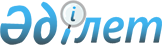 Об утверждении Единого тарифно-квалификационного справочника работ и профессий рабочих (выпуск 16)
					
			Утративший силу
			
			
		
					Приказ Министра труда и социальной защиты населения Республики Казахстан от 14 августа 2012 года № 320-ө-м. Зарегистрирован в Министерстве юстиции Республики Казахстан 28 августа 2012 года № 7881. Утратил силу приказом Министра труда и социальной защиты населения Республики Казахстан от 22 октября 2019 года № 563.
      Сноска. Утратил силу приказом Министра труда и социальной защиты населения РК от 22.10.2019 № 563 (вводится в действие по истечении десяти календарных дней после дня его первого официального опубликования).
      ПРЕСС-РЕЛИЗ
      В соответствии со статьей 125 Трудового кодекса Республики Казахстан в целях установления сложности определения видов работ, присвоения квалификационных разрядов рабочим и определения правильных наименований профессии рабочих, ПРИКАЗЫВАЮ:
      1. Утвердить прилагаемый Единый тарифно-квалификационный справочник работ и профессий рабочих (выпуск 16).
      2. Департаменту труда и социального партнерства (Сарбасов А. А.), в установленном законодательством порядке, обеспечить:
      1) государственную регистрацию настоящего приказа в Министерстве юстиции Республики Казахстан;
      2) официальное опубликование приказа в официальных и периодических печатных изданиях.
      3. Контроль за исполнением настоящего приказа возложить на вице-министра труда и социальной защиты населения Республики Казахстан Нурымбетова Б. Б.
      4. Настоящий приказ вводится в действие по истечении десяти календарных дней после дня его первого официального опубликования. Единый тарифно-квалификационный справочник
работ и профессий рабочих (выпуск 16)
Раздел 1. Общие положения
      1. Единый тарифно-квалификационный справочник работ и профессий рабочих (далее – ЕТКС) (выпуск 12) состоит из раздела: "Производство медицинского инструмента, приборов и оборудования".
      2. В разделах выпуска осуществлено совершенствование тарификации работ, уточнены тарифно-квалификационные характеристики профессий рабочих в связи с изменениями содержания труда, возросших требований к качеству продукции, квалификации, знаниям, общеобразовательной и специальной подготовке рабочих.
      3. Разряды работ установлены по их сложности без учета условий труда (за исключением экстремальных случаев, влияющих на уровень сложности труда и повышающих требования к квалификации исполнителя).
      4. Тарифно - квалификационная характеристика каждой профессии состоит из разделов: "Характеристика работ" и "Должен знать". Раздел "Характеристика работ" содержит описание работ, которые должен уметь выполнять рабочий. В разделе "Должен знать" содержатся основные требования, предъявляемые к рабочему в отношении специальных знаний, а также знаний положений, инструкций и других руководящих материалов, методов и средств, которые рабочий должен применять.
      5. В тарифно - квалификационных характеристиках приводится перечень работ, наиболее типичных для данного разряда профессии рабочего. Этот перечень не исчерпывает всех работ, которые может и должен выполнять рабочий. В необходимых случаях работодатель с учетом специфики может разрабатывать дополнительные перечни работ, соответствующих по сложности их выполнения тем, которые содержатся в тарифно-квалификационных характеристиках профессий рабочих соответствующих разрядов.
      6. Кроме работ, предусмотренных в разделе "Характеристика работ", рабочий должен выполнять работы по приемке и сдаче смены, уборке рабочего места, приспособлений, инструментов, а также по содержанию их в надлежащем состоянии, ведению установленной технической документации.
      7. Наряду с требованиями к теоретическим и практическим знаниям, содержащимися в разделе "Должен знать", рабочий должен знать: правила и нормы по охране труда, производственной санитарии и противопожарной безопасности, правила пользования средствами индивидуальной защиты, требования, предъявляемые к качеству выполняемых работ (услуг), виды брака и способы его предупреждения и устранения, производственную сигнализацию, требования по рациональной организации труда на рабочем месте.
      8. Рабочий более высокой квалификации помимо работ, перечисленных в его тарифно - квалификационной характеристике, должен уметь выполнять работы, предусмотренные тарифно - квалификационными характеристиками рабочих более низкой квалификации, а также руководить рабочими более низких разрядов этой же профессии. В связи с этим работы, приведенные в тарифно-квалификационных характеристиках более низких разрядов, в характеристиках более высоких разрядов, как правило, не приводятся.
      9. Тарифно - квалификационные характеристики профессий являются обязательными при тарификации работ и присвоении квалификационных разрядов рабочим в организациях независимо от форм их собственности и организационно - правовых форм, где имеются производства и виды работ, указанные в настоящих разделах, кроме особо оговоренных случаев.
      10. При заполнении трудовой книжки рабочего, а также при изменении тарифного разряда наименование его профессии записывается в соответствии с ЕТКС.
      11. В целях удобства пользования, ЕТКС предусматривает алфавитный указатель содержащий наименования профессий рабочих, диапазон разрядов и нумерацию страниц приведены в приложении 1 к настоящему ЕТКС.
      12.Перечень профессий рабочих, предусмотренных настоящим разделом, с указанием их наименований по действовавшему разделу ЕТКС приведены в приложении 2 к настоящему ЕТКС. Раздел 2. Производство медицинского инструмента,
приборов и оборудования
1. Дозировщик ртути
Параграф 1. Дозировщик ртути, 1-й разряд
      13. Характеристика работ:
      отвешивание на технических весах заданных доз ртути для последующего заполнения различных медицинских приборов и аппаратов.
      14. Должен знать:
      свойства, правила хранения и обращения с ртутью;
      правила пользования техническими весами и приемы точного отвешивания заданных доз ртути;
      установленные дозы ртути для заполнения различных медицинских приборов и аппаратов. Параграф 2. Дозировщик ртути, 2-й разряд
      15. Характеристика работ:
      расфасовка ртути в тару;
      заполнение отвешенных доз ртути в различные медицинские приборы и аппараты.
      16. Должен знать:
      способы заполнения ртутью тары, приборов и аппаратов;
      общие сведения о назначении медицинских приборов и аппаратов заполняемых ртутью;
      требования предъявляемые к приспособлениям, используемым в процессе работы. 2. Заточник медицинского инструмента
Параграф 1. Заточник медицинского инструмента, 1-й разряд
      17. Характеристика работ:
      заточка рабочей части медицинского инструмента абразивными кругами. смена в процессе работы абразивных кругов под руководством заточника более высокой квалификации.
      18. Должен знать:
      принцип работы оборудования;
      приемы работы при заточке рабочей части медицинского инструмента;
      способы измерения угла заточки и правила пользования измерительными инструментом;
      рабочую инструкцию по заточке, назначение затачиваемого инстpументa.
      19. Примеры работ:
      1) иглы инъекционные диаметром от 0,6 до 1,0 миллиметров (далее – мм) заточка на специальном полуавтомате под углом 8 - 10 градусов. Параграф 2. Заточник медицинского инструмента, 2-й разряд
      20. Характеристика работ.
      заточка и направка рабочей части медицинского инструмента абразивными кругами. Самостоятельная смена абразивных кругов.
      21. Должен знать:
      устройство оборудования;
      способы его регулировки и наладки;
      приемы работы при заточке и направке;
      способы измерения угла заточки и правила пользования контрольно-измерительным инструментом, используемым при заточке и направке, назначение затачиваемого медицинского инструмента и предъявляемые к нему требования;
      рабочую инструкцию по заточке и направке.
      22. Примеры работ:
      1) иглы инъекционные и специальные диаметром от 0,6 до 1,0 мм - заточка и направка на специальном полуавтомате под углом 11 - 17 градусов. Параграф 3. Заточник медицинского инструмента, 3-й разряд
      23. Характеристика работ.
      заточка и направка медицинского инструмента абразивными кругами. замена и правка абразивных кругов; 
      наладка и регулировка оборудования, применяемого при заточке игл и специальных скальпелей;
      приготовление эмульсии.
      24. Должен знать:
      приемы наладки и регулировки применяемого оборудования, характеристику абразивных кругов, применяемых для заточки различного инструмента;
      способы правки абразивных кругов;
      рецептуру приготовления охлаждающей эмульсии;
      способы измерения угла заточки и правила пользования контрольно-измерительными инструментами;
      назначение затачиваемого инструмента и требования, предъявляемые к его обработке.
      25. Примеры работ:
      1) дрельборы, буравы корневые, пульпоэкстракторы, иглы корневые - заточка;
      2) иглы инъекционные и специальные диаметром от 0,4 до 0,6 мм - заточка и направка под углом 8 - 35 градусов на специальных полуавтоматах;
      3) иглы хирургические диаметром от 0,25 мм до 0,5 мм при длине от 14 мм до 45 мм - заточка, доводка, снятие облоя;
      4) ножи ветеринарные разные - заточка и направка режущей части. Параграф 4. Заточник медицинского инструмента, 4-й разряд
      26. Характеристика работ.
      заточка и доводка хирургического инструмента;
      установка, смена и правка абразивных кругов;
      наладка и регулировка оборудования, применяемого при заточке хирургического инструмента.
      27. Должен знать:
      назначение медицинского инструмента, поступающего на заточку;
      технические требования, предъявляемые к заточке хирургического инструмента;
      способы наладки и регулирования применяемого оборудования.
      28. Примеры работ:
      заточка и доводка режущей части
      1) нож ампутационный;
      2) нож микротомный для гистологических срезов;
      3) скальпель брюшистый и остроконечный;
      4) скальпель глазной. Параграф 5. Заточник медицинского инструмента, 5-й разряд
      29. Характеристика работ.
      предоперационная правка под лупой трехкратного увеличения под заданным углом и фасонном профиле острия лезвий хирургического инструмента при размерах режущей кромки свыше 5 мм;
      изготовление направочного инструмента различного профиля шириной свыше 5 мм, предназначенного для направки острия лезвий хирургического инструмента каждого вида;
      контроль толщины, высоты неровностей и угла направки режущей кромки при помощи микроскопа с прецизионной головкой, при 250-кратном увеличении, интерферометра;
      проверка в соответствии с требованиями направки режущей способности хирургических инструментов после направки;
      крепление направочного инструмента и его выверка.
      30. Должен знать:
      назначение основного хирургического инструмента и требования, предъявляемые к режущей части;
      способы направки острия лезвия без нарушения профиля режущей кромки;
      правила подбора направочного инструмента для направки хирургического инструмента каждого вида;
      способы изготовления и правки направочного инструмента различного размера и профиля, характеристику абразивных материалов, применяемых для изготовления и правки направочного инструмента;
      составы смазки для направочного инструмента и способы ее приготовления;
      причины брака при направке острия лезвия хирургических инструментов и меры по его предупреждению;
      правила пользования микроскопом.
      31. Примеры работ:
      1) предоперационная доводка и проверка режущей части при помощи оптических приборов: нож ампутационный большой, конхотомы всех видов, долота, ложки, тонзилотомы и дригие. Параграф 6. Заточник медицинского инструмента, 6-й разряд
      32. Характеристика работ.
      предоперационная направка лезвий хирургического инструмента при размерах режущей части до 5 мм, под лyпoй с 4-х кратным увеличением;
      изготовление направочного инструмента различного профиля размером по ширине до 5 мм для обработки каждого вида хирургического инструмента.
      33. Должен знать: 
      назначение первостепенного хирургического инструмента и требования, предъявляемые к его режущей части, способы контроля высоты неровностей и угла направки режущей кромки, правила настройки микроскопа для контроля режущей кромки при большом увеличении; 
      требования, предъявляемые к направочному инструменту различного вида и профиля; 
      требования МРТУ к режущей кромке первостепенного хирургического инструмента различного назначения; 
      причины нарушений профиля режущей кромки при направке острия лезвия хирургического инструмента и меры их предупреждения.
      34. Примеры работ:
      1) направка острия лезвий хирургического инструмента с предварительным изготовлением направочного инструмента всех требуемых размеров и профилей;
      2) ножи Бекмана, ножи гортанные;
      3) трепаны, уретротомы, цистотомы. 3. Изготовитель бужей и катетеров
Параграф 1. Изготовитель бужей и катетеров, 1-й разряд
      35. Характеристика работ. 
      оплетка бужей и катетеров под руководством изготовителя более высокой квалификации; 
      первая и вторая пропитки лаками горячей и холодной сушки первого и второго оплета бужей и катетеров разных моделей; 
      дополнительная пропитка воронок и концов катетеров; 
      нанесение на поверхность катетеров и бужей градуировочной шкалы краской вручную по предварительной разметке; 
      приготовление краски до заданному рецепту; 
      укладка изделия в специальную тару.
      36. Должен знать:
      способы обслуживания и приемы работы на применяемом оборудовании в процессах пропитки; 
      нанесения краской делений и колец, оплетки бужей и катетеров; 
      технические требования к пряже и ее перемотке, пропитке и сушке бужей и катетеров, нанесению шкалы; 
      способы определения пригодности лака;
      составы и свойства краски; 
      правила ухода за применяемым инструментом, оборудованием, назначение бужей и катетеров. Параграф 2. Изготовитель бужей и катетеров, 2-й разряд
      37. Характеристика работ.
      оплетка цилиндрических моделей урологического инструмента; 
      первичная окраска рентгеноконтрастной массой бужей и катетеров после повторной пропитки лаками; 
      загрузка изделий в сушильные камеры и разгрузка после сушки;
      отделка в соответствии с требованиями технических условий наружной поверхности бужей и катетеров всех моделей на полировальных станках абразивными полотнами и меловой суспензией; 
      разметка градуировочной шкалы на поверхности бужей и катетеров; 
      нанесение краской делений и колец вручную или с применением клише; 
      подготовка к работе и настройка оплеточной машины и тростильного станка; 
      чистка машины после окончания работы; 
      прочистка каналов катетеров и ввод в них мандрен; 
      приготовление меловой суспензии по заданному рецепту; 
      визуальный контроль качества оплетки.
      38. Должен знать:
      принцип работы применяемого оборудования, приемы работы при трощении пряжи, оплетке, пропитке изделий; 
      приемы работы на полировальном станке; 
      требования, предъявляемые к пряже, трощению, оплетке, пропитке и сушке бужей и катетеров; 
      правила пользования инструментом и приспособлениями, используемыми в работе; 
      приемы настройки применяемого оборудования; 
      способы нанесения лаковых и рентгеноконтрастных покрытий, отделки наружной поверхности; 
      свойства применяемых лаков; 
      технические требования, предъявляемые к отделке, назначение бужей и катетеров различных моделей; 
      причины и виды брака, меры его предупреждения; 
      назначение и виды мандрен для катетеров различных изделий; 
      классификацию абразивных полотен и их подбор для отделки различных моделей бужей и катетеров; 
      заданный состав и способы приготовления меловой суспензии;
      правила загрузки и выгрузки бужей и катетеров из сушильных камер. Параграф 3. Изготовитель бужей и катетеров, 3-й разряд
      39. Характеристика работ.
      оплетка бужей и катетеров различных моделей на оплеточных машинах; 
      окончательная пропитка бужей и катетеров всех моделей лаками горячей и холодной сушки, повторная окраска рентгеноконтрастной массой; 
      дополнительное наращивание на изделие слоев лака до заданных размеров; 
      загрузка изделий в сушильные камеры и наблюдение за режимом сушки; 
      отделка в соответствии с требованиями технических условий наружной и внутренней поверхности катетеров всех моделей и размеров на шлифовальных и полировальных станках абразивными полотнами с суспензией; 
      заделка лаком воронок и прорезей в катетерах и концов конических бужей; 
      намотка вручную головок и слив бужей и катетеров с последующей их подшлифовкой; 
      прочистка каналов в катетерах и вставка в них мандрен; 
      наладка и мелкий ремонт применяемого для оплетки оборудования; 
      приготовление лака и красителей по заданным рецептам.
      40. Должен знать:
      способы наладки и регулировки оплеточных шин и другого оборудования, применяемого при оплетке различных моделей бужей и катетеров; 
      правила пользования контрольно-измерительным инструментом и приспособлениями, применяемыми при пропитке бужей и катетеров; 
      технические требования, предъявляемые к пропитке; 
      составы лаков, красителей и рентгеноконтрастной массы, рабочую инструкцию по изготовлению, хранению и определению их пригодности, устройство сушильных камер; 
      утвержденный режим сушки и способы регулирования режима горячей и холодной сушки по показаниям контрольно-измерительных приборов; 
      причины и меры предупреждения брака, назначение изделий. 4. Изготовитель медицинских изделий из фторопласта
Параграф 1. Изготовитель медицинских изделий
из фторопласта, 4-й разряд
      41. Характеристика работ.
      выполнение операций по изготовлению нити, фетра и вязаных трубок; 
      приготовление моющих растворов, предстерилизационная очистка изготавливаемых изделий, проверка качества предстерилизационной очистки; 
      мытье посуды; 
      ведение записей в производственном журнале.
      42. Должен знать: 
      технологию изготовления медицинских изделий из фторопласта, правила приготовления растворов заданной концентрации; 
      технологию предстерилизационной очистки медицинских изделий; 
      свойство применяемых реактивов. Параграф 2. Изготовитель медицинских изделий
из фторопласта, 5-й разряд
      43. Характеристика работ.
      выработка трикотажа из фторопластовых нитей на вязальных машинах различных систем и конструкций; 
      производство медицинского фетра; 
      изготовление полуфабрикатов из фторопласта для производства фетра и обшивки изделий (нити, волокна, пленки); 
      вытяжка и кручение нити; 
      испытание нити, пленки, фетра на лабораторном оборудовании; 
      промывка вязаных трубок; 
      термообработка рабочих материалов, полуфабрикатов и изделий; 
      обшивка медицинских изделий трикотажем; 
      обслуживание применяемого оборудования; 
      стерилизация изделий окисью этилена; 
      упаковка медицинских изделий и проверка герметичности упаковки; 
      оформление документации.
      44. Должен знать: 
      свойства изделий из фторопласта, сущность процесса термообработки изделий; 
      технологию выработки трикотажа из фторопласта; 
      устройство обслуживаемого оборудования и контрольно-измерительных приборов; 
      государственные стандарты и технические условия на вырабатываемые изделия; 
      технологию стерилизации медицинских изделий окисью этилена; 
      свойства стерилизующих реагентов. Параграф 3. Изготовитель медицинских изделий
из фторопласта, 6-й разряд
      45. Характеристика работ. 
      изготовление медицинских изделий из фторопласта и других полимерных материалов; 
      обшивка искусственных клапанов сердца и их каркасов фторопластовой тканью и тканью других материалов; 
      проверка качества изделий визуально и с помощью контрольно-измерительных инструментов и приборов; 
      изготовление медицинских изделий и деталей к ним из фторопласта методом резания, прессования, вальцевания, растяжения и термофиксации; 
      установление технологических режимов обработки изделий и деталей; 
      стерилизация медицинских изделий; 
      отбор образцов для проверки стерильности и токсичности стерилизованных изделий; 
      приготовление вытяжек для определения токсилогических характеристик стерилизованных медицинских изделий.
      46. Должен знать: 
      устройство обслуживаемого оборудования, назначение изготовляемой продукции и требования, предьявляемые к ее качеству; 
      государственные стандарты и технические условия на применяемое сырье и готовые изделия; 
      технологию предстерилизационной очистки и стерилизации медицинских изделий; 
      устройство и правила эксплуатации стенда для испытаний биологических клапанов. 5. Изготовитель очковых оправ
Параграф 1. Изготовитель очковых оправ, 1-й разряд
      47. Характеристика работ.
      изготовление из стальных и целлулоидных полос на профилировочном станке профилей простейших форм для ободков очковых оправ;
      навивка эластичной части заушников очковых оправ; 
      резка роликовыми ножницами стальных листов на полосы заданных размеров; 
      проверка соответствия навитой части заушников заданным размерам; 
      сборка полурамок; 
      клепка лепестков очковых оправ и пенсне; 
      ввертывание винтов в оправы;
      выполнение подготовительных работ по окантовке очковых оправ; 
      сборка простейших узлов очковых оправ, наладка и регулировка навивочного станка под руководством рабочего более высокой квалификации; 
      выполнение подготовительных работ по окантовке очковых оправ.
      48. Должен знать:
      приемы работы роликовыми ножницами и на профилировочных станках при изготовлении профилей простейших форм из стальных и целлулоидных полос; 
      технические требования к целлулоидным, стальным полосам и профилям, к эластичной части заушников и материалу, идущему на навивку; 
      правила работы с целлулоидом; 
      способы навивки эластичной части заушников, типы очковых оправ;
      технологическую последовательность работ при сборке простейших узлов очковых оправ; 
      наименование и назначение инструмента, применяемого при навивке заушников и сборке очковых оправ. Параграф 2. Изготовитель очковых оправ, 2-й разряд
      49. Хapактеристика работ. 
      изготовление из целлулоидных и стальных полос на профилировочных станках профилей сложных форм для ободков очковых оправ;
      резка профилей на заготовки; 
      навивка из профилей спиралей на копировально-навивочных станках; 
      рубка из спиралей ободков на эксцентриковых прессах; 
      навивка эластичной части заушников многослойных и телескопических очковых оправ; 
      снятие со стержня эластичной части заушника после навивки и проверки ее в соответствии с требованиями технических условий; 
      окантовка (обтяжка) заушников и ободков очковых оправ различной формы;
      сборка очковых оправ и механическая обработка деталей при сборке: заточка полурамок, опиловка плоскостей, зачистка заусенцев, облоя, наплывов и тому подобное, клепка и пайка оправ; 
      регулировка и наладка режущих, навивочных и профилировочных станков.
      50. Должен знать:
      приемы наладки и регулировки применяемого оборудования; 
      технические требования к эластичной части заушников, материалам, идущим на навивку, профилям, спиралям, ободкам очковых оправ, сборке очковых оправ; 
      способам окантовки, правила работы с целлулоидом, приемы работы на применяемом оборудовании, его наладка и регулировка; 
      назначение и правила пользования контрольно-измерительным инструментом; 
      причины брака при изготовлении профилей, навивке спиралей, рубке ободков, окантовке. Параграф 3. Изготовитель очковых оправ, 3-й разряд
      51. Характеристика работ.
      сборка массовых очковых оправ согласно требованиям технических условий; 
      регулировка оправ и проверка по чертежам их размерных параметров.
      52. Должен знать: 
      технологическую последовательность работ при сборке, классы точности и чистоты обработки; 
      приемы наладки и регулировки оборудования, применяемого при сборке;
      способы заправки инструмента; 
      технические требования, предъявляемые к оправам. Параграф 4. Изготовитель очковых оправ, 4-й разряд
      53. Характеристика работ.
      сборка и регулировка специальных очковых оправ для телескопических и призматических очков; 
      сверловка, нарезание резьбы, пайка и другая механическая обработка фигурных плоскостей оправ, встречающаяся при сборке.
      54. Должен знать:
      технические требования, предъявляемые к сборке оправ специального назначения; 
      приемы механической обработки деталей фигурных плоскостей оправ;
      назначение специальных оправ; 
      рецептурные обозначения размеров оправ; 
      причины брака и меры его предупреждения. 6. Изготовитель пульпоэкстракторов
Параграф 1. Изготовитель пульпоэкстракторов, 1-й разряд
      55. Характеристика работ.
      сборка вручную пульпоэкстракторов; 
      обрезка ножом и эаточка конца рабочей части иглы на наждачном круге до заданных размеров; 
      крепление иглы к ручке на специальном приспособлении и накатка ее на навивочном станке.
      56. Должен знать: 
      последовательность операций при сборке пульпоэкстракторов; 
      назначение и технические требования, предъявляемые к пульпоэкстракторам; 
      приемы работы с применяемым инструментом и приспособлениями, режим заточки игл на наждачном круге; 
      виды и причины брака при сборке; 
      меры его предупреждения. Параграф 2. Изготовитель пульпоэкстракторов, 2-й разряд
      57. Характеристика работ.
      изготовление пульпоэкстракторов: рихтовка и заправка проволоки в автомат диаметром более 0,8 мм; 
      шлифование абразивными кругами рабочий части пульпоэкстракторов на автомате и насечка зубьев на специальных полуавтоматах; 
      проверке правильности изготовления пульпоэкстракторов контрольно-измерительным инструментом.
      58. Должен знать:
      приемы шлифовки пульпоэкстракторов на автомате; 
      способы насечки зубьев на рабочей части пульпоэкстракторов; 
      характеристику абразивных кругов и правила ухода за ними; 
      назначение пульпоэкстракторов и требования, предъявляемые к шлифованию рабочей части и насекаемым зубьям. Параграф 3. Изготовитель пульпоэкстракторов, 3-й разряд
      59. Характеристика работ.
      шлифование абразивными кругами на автомате рабочей части пульпоэкстракторов диаметром до 0,8 мм и насечка зубьев специальными фрезами на полуавтомате; 
      установка и правка шлифовальных кругов; 
      наладка полуавтомата и заточка режущего инструмента. 
      60. Должен знать:
      устройство применяемого оборудования для шлифования рабочей части пульпоэкстракторов и насечки зубьев; 
      способы его наладки и регулировки, приемы установки и правки абразивных кругов; 
      технические требования, предъявляемые к шлифованию рабочей части пульпоэкстракторов и насекаемым зубьям; 
      причины брака и меры его предупреждения. 7. Испытатель протезно-ортопедических изделий
      61. Характеристика работ. 
      проведение испытаний протезно-ортопедических изделий по установленным методикам в различных условиях; 
      изучение конструкций испытываемых изделий и надевание их; 
      участие в подготовке изделий к испытаниям: разборка, сборка и при необходимости регулировка испытываемых узлов протезно-ортопедических изделий, проверка функциональности и взаимодействия различных узлов и механизмов; 
      выявление дефектов и конструктивных недоработок в испытываемых изделиях; 
      сдача в установленном порядке испытанных изделий согласно техническим условиям;
      участие в оформлении протоколов испытаний.
      62. Должен знать:
      назначение, устройство и конструктивные особенности протезно-ортопедических изделий и их модулей, контрольно-измерительной аппаратуры и испытательного оборудования; 
      правила подготовки изделий к испытаниям и методику испытаний, назначение и взаимодействие всех частей испытываемых изделий; 
      технические условия и требования, предъявляемые к качеству сборки изделий;
      причины возникновения дефектов в процессе испытаний и способы их устранения; 
      основы анатомии и биомеханики движений человека. 
      При проведении испытаний протезно-ортопедических изделий голени, стопы, кисти, предплечья и других изделий типичных случаев протезирования – 3-й разряд.
      При проведении испытаний протезно-ортопедических изделий нетипичных случаев протезирования, а также изделий с внешними источниками энергии – 4-й разряд, 8. Контролер медицинского оборудования и изделий
Параграф 1. Контролер медицинского оборудования и изделий, 1-й разряд
      63. Характеристика работ. 
      визуальный контроль и обработка пульпоэкстракторов антикоррозийным раствором; 
      определение по внешнему виду годности деталей с проверкой размеров контрольно-измерительными инструментами.
      64. Должен знать:
      правила и способы проверки деталей, наименование; 
      назначение и условия применения простых контрольно-измерительных инструментов; 
      технологическую последовательность изготовления деталей и их назначение; 
      причины появления коррозии и меры ее предупреждения. Параграф 2. Контролер медицинского оборудования и изделий, 2-й разряд
      65. Характеристика работ.
      контроль и приемка пульпоэкстракторов, заготовок деталей или узлов медицинских инструментов, оборудования и приборов с применением контрольно-измерительного инструмента; 
      оформление документации контрольной приемки; 
      контроль правильной транспортировки и укладки заготовок или деталей.
      66. Должен знать:
      технические условия и государственные стандарты на принимаемые заготовки, узлы и детали; 
      устройство и правила применения контрольно-измерительных приборов; 
      правила оформления приемочной документации; 
      виды брака, встречающиеся на проверяемых заготовках и деталях. Параграф 3. Контролер медицинского оборудования и изделий, 3-й разряд
      67. Характеристика работ.
      контроль и приемка простых и средней сложности медицинских инструментов и изделий;
      контроль и приемка простой электронной и наркозно-дыхательной аппаратуры, оптических приборов, рентгеновского и другого медицинского оборудования с применением контрольно-измерительных приборов; 
      определение годности деталей по данным анализов лаборатории; 
      ведение учета годной и бракованной продукции с классификацией видов дефектов.
      68. Должен знать:
      технические условия и государственные стандарты на применяемый инструмент, изделия, аппараты, оборудование и приборы, паспортные данные оборудования, аппаратуры и приборов; 
      принцип работы применяемого оборудования, контрольно-измерительных приборов и аппаратуры, основы электротехники и механики, основные виды брака деталей.
      69. Примеры работ:
      Контроль и приемка:
      1) аппараты для УВЧ-терапии;
      2) аппараты искусственного дыхания ручные;
      3) аппараты рентгеновские переносные;
      4) бормашины с электрическим двигателем;
      5) бужи;
      6) дрельборы, буравы и иглы корневые - контроль и разбраковка;
      7) катетеры;
      8) кресла зубоврачебные, гинекологические, отоларингологические с гидроприводом и электроприводом;
      9) линзы очковые; 
      10) облучатели бактерицидные;
      11) оправы очковые;
      12) очки массового назначения;
      13) пульсотахометры;
      14) столы операционные с гидроэлектрическим устройством;
      15) шприцы. Параграф 4. Контролер медицинского оборудования и изделий, 4-й разряд
      70. Характеристика работ:
      контроль и приемка сложных медицинских инструментов и изделий по чертежам, техническим условиям или другим регламентирующим документам с использованием в работе универсальных и специальных контрольно-измерительных инструментов и приборов;
      контроль и приемка средней сложности оптических и электронных приборов, рентгеновского и другого медицинского оборудования, наркозно-дыхательных аппаратов с проверкой герметичности при заливке аппарата наркотическими веществами и продувкой системы после их слива. Составление дефектных ведомостей и заполнение паспортов и аттестатов.
      71. Должен знать:
      технические условия и государственные стандарты на сложные инструменты и средней сложности приборы; 
      аппараты и другое медицинское оборудование, конструктивные и эксплуатационные особенности контролируемых изделий; 
      виды брака при сборке, монтаже, ремонте и техническом обслуживании; 
      устройство и правила эксплуатации контрольно-измерительных приборов; 
      методы контроля и настройки приборов, аппаратов и другого медицинского оборудования, курс физики в объеме, необходимой для контроля рентгеновского оборудования; 
      правила оформления технической документации, правила безопасной работы с наркотическими веществами. 
      72. Примеры работ:
      Контроль и приемка:
      1) аппараты для анальгезии;
      2) аппараты для искусственной вентиляции легких полузакрытого типа;
      3) аппараты для лечения электросном;
      4) аппараты для сшивания и наложения швов;
      5) аппараты для трилоно-воздушной анальгезии;
      6) аппараты для ультракоротковолновой диатермии;
      7) аппараты для электрофореза;
      8) аппараты для эпиляции волос;
      9) аппараты ингаляционного наркоза;
      10) аппараты искусственного дыхания портативные от пневмо- или электропривода;
      11) аппараты искусственного кашля;
      12) аппараты рентгеновские диагностические передвижные и стационарные с одним рабочим местом;
      13) бормашины турбинные пневматические;
      14) гемоглобинометры фотоэлектрические;
      15) зеркала для сердца, легких, ректальные;
      16) испарители наркотиков;
      17) испарители фторотана;
      18) кресла зубоврачебные, гинекологические, отоларингологические автоматические;
      19) микроскопы учебные;
      20) очки, изготовленные по индивидуальным заказам;
      21) очковые линзы астигматические, бифокальные, для меднабора и особо сложные, изготовленные по индивидуальным рецептам;
      22) офтальмометры;
      23) ранорасширители;
      24) стерилизаторы автоматические паровые и суховоздушные;
      25) столы операционные с пневмоэлектрическим устройством;
      26) щипцы для костных операций. Параграф 5. Контролер медицинского оборудования и изделий, 5-й разряд
      73. Характеристика работ.
      контроль и приемка сложных и особо сложных оптических и электронных приборов, рентгеновского и другого медицинского оборудования, наркозно-дыхательных аппаратов с проверкой герметичности при заливке аппарата наркотическими веществами и продувкой системы после их слива. 
      настройка приборов для контроля, выполнение расчетов, связанных с проверкой, проведение испытаний на универсальных стендах в соответствии с требованиями технических условий:
      выявление брака и устранение причин его возникновения. Оформление технической документации и ведение журнала испытаний.
      74. Должен знать:
      технические условия и государственные стандарты, используемые при контроле; 
      конструктивные и эксплуатационные особенности контролируемых приборов, аппаратов и оборудования; 
      методику расчетов, необходимых для проверки технических параметров; 
      методы контроля и испытаний; 
      правила оформления технической документации.
      75. Требуется среднее профессиональное образование.
      76. Примеры работ:
      Контроль и приемка:
      1) адаптометры;
      2) аппараты для анальгезии портативные "АП-I";
      3) аппараты ингаляционного наркоза переносные "Наркон- II";
      4) аппараты ингаляционного наркоза прерывистого потока на столике;
      5) аппараты "искусственная почка";
      6) аппараты искусственной вентиляции легких закрытого типа;
      7) аппараты "Наркон-II";
      8) аппараты рентгеновские диагностические стационарные с электронно-оптическими преобразователями и системами;
      9) аппараты рентгеновские стационарные с двумя рабочими местами;
      10) бронхоскопы;
      11) газоанализаторы наркозной смеси.
      12) гарнитуры стоматологические;
      13) доуденоскопы;
      14) интеграторы биотоков мозга;
      15) комбайны офтальмологические;
      16) микроскопы электронные и с монокулярной насадкой;
      17) периметры;
      18) рефрактометры офтальмологические;
      19) стерилизаторы паровые и суховоздушные с программным управлением;
      20) стериоофтальмоскопы;
      21) фотостимуляторы;
      22) электрокардиоскопы;
      23) эндоскопы. 9. Механик протезно-ортопедических изделий
Параграф 1. Механик протезно-ортопедических изделий, 4-й разряд
      77. Характеристика работ.
      изготовление, подгонка, примерка, отделка и ремонт косметических и рабочих протезов предплечья, кисти из стандартных полуфабрикатов для типичных случаев протезирования:
      разметка стандартных деталей и узлов; 
      разборка и последующая сборка протезно-ортопедических изделий после примерки; 
      обработка поверхностей и зачистка фигурных контуров металлических изделий ручным способом с применением инструментов, приспособлений и универсальных металлообрабатывающих станков.
      78. Должен знать: 
      основы анатомии человека, номенклатуру протезно-ортопедических изделий, модулей и полуфабрикатов; 
      наименования и свойства материалов, используемых для их изготовления; 
      устройство и конструктивные особенности протезно-ортопедических изделий, правила снятия мерок для их изготовления;
      приемы выполнения разборки, ремонта протезно-ортопедических изделий; 
      способы изготовления протезно-ортопедических изделий; 
      устройство, назначение; 
      правила применения рабочего, контрольно-измерительного инструмента, технологические требования к изделиям.
      79. Примеры работ:
      Изготовление, подгонка, отделка и ремонт:
      1) ортезы из слоистого пластика – укрепление металлическими шинами;
      2) протезы бедра с кожаной и полиамидной приемными гильзами – сборка после примерки при односторонней типичной ампутации;
      3) протезы всех видов, ортезы верхних и нижних конечностей – разборка после примерки;
      4) протезы голени с кожаной приемной гильзой – сборка после примерки при односторонней типичной ампутации;
      5) протезы кисти косметические;
      6) протезы предплечья косметические с кожаными и из слоистого пластика приемными гильзами;
      7) протезы предплечья рабочие. Параграф 2. Механик протезно-ортопедических изделий, 5-й разряд
      80. Характеристика работ. 
      изготовление, подгонка, примерка, отделка и ремонт протезно-ортопедических изделий при типичных односторонних ампутациях из всех применяемых в протезировании материалов (кроме деревянных) с применением специальных станков и приспособлений; 
      подгонка приемных гильз.
      81. Должен знать: 
      основы анатомии человека, номенклатуру протезно-ортопедических изделий и полуфабрикатов; 
      правила изготовление негатива и позитива при изготовлении протезов нижних и верхних конечностей при типичной односторонней ампутации; 
      устройство и конструктивные особенности всех видов протезно-ортопедических изделий с применением схемы сборки, разработанной ЦНИИПП, г.Москва; 
      технологические требования к изготовлению изделий.
      82. Примеры работ:
      Изготовление, подгонка, отделка и ремонт.
      1) ортезы на верхние конечности с кожаной, полиэтиленовой и из слоистого пластика приемными гильзами при односторонней ампутации;
      2) ортезы на голеностопный сустав, голень, коленный сустав с приемными гильзами из кожаных, слоистого пластика, полиэтиленовых и других материалов;
      3) протезы плеча и вычленения плеча косметические, рабочие, с тяговой системой управления при односторонней деформации с приемными гильзами кожаными, полиэтиленовыми, из слоистого пластика;
      4) протезы предплечья с тяговой системой управления при односторонней ампутации;
      5) протезы стоп.
      Сборка до примерки:
      6) протезы бедра с кожаной, металлической, полиамидной, полиэтиленовой, деревянной приемными гильзами при односторонней ампутации;
      7) протезы голени с кожаной, полиамидной, кожполиамидной приемными гильзами;
      Сборка после примерки:
      8) гипсовые негативы и позитивы на протезы верхних конечностей, протезы стоп и голени при односторонней типичной ампутации – изготовление;
      9) кожаные детали для протезно-ортопедических изделий всех видов – раскрой и блокировка;
      10) протезы бедра с деревянной приемной гильзой. Параграф 3. Механик протезно-ортопедических изделий, 6-й разряд
      83. Характеристика работ. 
      изготовление, подгонка, примерка, отделка и ремонт протезно-ортопедических изделий при атипичных односторонних ампутациях и деформациях нижних конечностей из всех применяемых материалов с применением стандартных полуфабрикатов на специальных станках, приспособлениях с использованием оснастки; 
      изготовление приемных гильз методом вакуумного формования.
      84. Должен знать:
      правила снятия мерок, изготовления негатива и позитива для протезов голени и протезов верхних конечностей при изготовлении изделий методом вакуумного формования, корсетов из слоистых пластиков;
      методы изготовления приемных гильз вакуумным формованием; 
      устройство и конструктивные особенности модульных протезов верхних и нижних конечностей; 
      технологические требования к изготовлению изделий.
      85. Требуется среднее профессиональное образование.
      86. Примеры работ:
      Изготовление, подгонка, отделка и ремонт:
      1) аппараты на всю ногу и тазобедренный сустав с кожаными, термопластичными и из слоистого пластика приемными гильзами;
      2) деревянные приемные гильзы протезов голени и бедра, изготовленные вручную и на фрезерно-копировальных станках;
      3) индивидуальный скротальный пелот в грыжевых бандажах;
      4) корсеты шинно-кожаные из слоистых пластиков;
      5) модульные протезы голени и бедра с приемными гильзами из всех видов материалов, изготовленные методом вакуумного формования;
      6) приемные гильзы протезов голени и бедра из термопластичных материалов, изготовленные методом вакуумного формования;
      7) протезы бедра цельнодеревянные;
      8) протезы предплечья, плеча, вычленения плеча косметические с тяговой системой управления, с приемными гильзами, изготовленные методом вакуумного формования. Параграф 4. Механик протезно-ортопедических изделий, 7-й разряд
      87. Характеристика работ:
      изготовление, примерка, подгонка, отделка и ремонт протезно-ортопедических изделий в сложных и атипичных случаях, включая оказание протезно-ортопедической помощи при парной ампутации, из всех применяемых материалов, деревянных протезов нижних конечностей с использованием нестандартных полуфабрикатов:
      участие в сборке экспериментальных и многозвенных узлов протезов под руководством специалиста более высокой квалификации.
      88. Должен знать:
      этапы оказания протезно-ортопедической помощи, методы и средства их выполнения, включая методы протезирования и особые приемы изготовления протезов при врожденных недоразвитиях верхних и нижних конечностей, изготовления протезов для детей с использованием стандартных и нестандартных полуфабрикатов и материалов;
      технологические требования к изготовлению изделий.
      89. Требуется среднее профессиональное образование.
      90. Примеры работ:
      Изготовление, подгонка, отделка и ремонт:
      1) гипсовые негативы и позитивы для протезов бедра с приемными гильзами, изготовленные из смол методом вакуумного формования;
      2) деревянные протезы по Пирогову;
      3) протезы голени и бедра с деревянной приемной гильзой при врожденном недоразвитии нижних конечностей;
      4) протезы для детей;
      5) протезы после вычленения бедра с полукорсетами из термопластичных материалов и литьевых смол методом вакуумного формования. Параграф 5. Механик протезно-ортопедических изделий, 8-й разряд
      91. Характеристика работ:
      изготовление, примерка, подгонка, отделка и ремонт протезно-ортопедических изделий при сочетанной и атипичной ампутации и деформации туловища и позвоночника;
      оказание протезно-ортопедической помощи в сложных и атипичных случаях.
      использование системного подхода при оказании протезно-ортопедической помощи с позиций создания биотехнических систем "человек-протез" или "человек-ортез";
      изготовление протезов верхних конечностей с внешними источниками энергии (биопротезы), протезов из экспериментальных и многозвенных узлов; 
      выявление дефектов в конструкции узлов и полуфабрикатов, участие в разработке предложений по их устранению.
      92. Должен знать:
      этапы оказания протезно-ортопедической помощи, методы и средства их выполнения; 
      объективной оценки достигнутого реабилитационного эффекта.
      93. Требуется среднее профессиональное образование.
      94. Примеры работ:
      Изготовление, подгонка, отделка и ремонт:
      1) аппараты на всю ногу при болезни Петерса;
      2) гипсовые негативы с расчетом углов кривизны дуг позвоночника, позитвы и изготовление корсета Шено;
      3) корректирующие корсеты из термопластичных материалов;
      4) протезы верхних конечностей с источниками энергии;
      5) сочетанные и атипичные протезы и ортезы нижних и верхних конечностей. 10. Обшивщик медицинских изделий
Параграф 1. Обшивщик медицинских изделий, 5-й разряд
      95. Характеристика работ:
      обшивка искусственных клапанов сердца полиэфирным трикотажем. Изготовление манжет для искусственных клапанов сердца из полиэфирного полотна; 
      подшивка ксеноартериального комплекса; 
      изготовление опорных колец из полиэфирного полотна; 
      термостатирование изготовляемых изделий; 
      оформление сопроводительной документации на изготовленные изделия. 
      96. Должен знать: 
      технологию обшивки искусственных клапанов сердца; 
      устройство контрольно-измерительных приборов и испытательного оборудования;
      технические условия на применяемое сырье и готовые изделия; 
      назначение изготавливаемых медицинских изделий и принцип их термостатирования. Параграф 2. Обшивщик медицинских изделий, 6-й разряд
      97. Характеристика работ:
      обшивка каркасов биологических клапанов сердца сложных геометрических форм трикотажным полотном, фторопластиковой пленкой и биологической тканью и их термостатирование; 
      подбор биологической части клапана по размеру к каркасам для подшивки; 
      проверка качества биологических клапанов визуально и с помощью контрольно-измерительных приборов, проведение контрольных испытаний биологических клапанов; 
      стерилизация биоклапанов; 
      оформление сопроводительной документации на изготовленные изделия.
      98. Должен знать:
      технологию фигурного раскроя и обработки биологической ткани; 
      свойства применяемых химических веществ и их действие на организм человека; 
      анатомическое строение сердца и физиологические функции клапанов сердца; 
      устройство и правила регулировки и настройки контрольно-измерительного приборов и испытательного оборудования;
      методы испытания изготовленных биоклапанов. 
      99. Примеры работ:
      1) каркас клапана типа КСБ – обшивка;
      2) элемент из биологической ткани - раскрой и подбор по размерам;
      3) биологический клапан сердца - проверка и испытание с помощью контрольно-измерительных приборов;
      4) биологический клапан сердца - стерилизация. 11. Оптик медицинский
Параграф 1. Оптик медицинский, 5-й разряд
      100. Характеристика работ:
      изготовление очковой оптики для сложной коррекции зрения: склейка или спекание двухфокусных и сфероцилиндрических линз, обрезка их по форме оправы, изготовление одно - и двухкривизновых индивидуальных осесимметричных роговидных контактных линз различных конструкций для коррекции зрения в соответствии с предписанием врача;
      расчет изготавливаемой оптики; 
      юстировка и выправление смонтированной оптики согласно анатомическим особенностям лица больного и проверка ее специальными приборами;
      точение, шлифование и полирование контактных линз из различных полимерных материалов на специальном оборудовании с применением спецоснастки; 
      измерение параметров контактных линз и проверка качества их поверхности специальными контрольно-измерительными приборами и инструментами; 
      ремонт оптики с оправами для сложной коррекции зрения; 
      доработка линз по назначению врача после их примерки.
      101. Должен знать:
      основные сведения об анатомии, физиологии органа зрения и клинической рефракции; 
      способы сложной коррекции зрения; 
      правила чтения предписаний врача по коррекции зрения больного, принцип подбора и адаптации изготавливаемых контактных линз при аномалиях рефракции и патологических процессах органа зрения; 
      физико-химические свойства органического, силикатного стекла, полимерных и технологических материалов для изготовления контактных линз и требования, предъявляемые к ним; 
      типы и конструкции контактных линз; 
      устройство специальных токарных, шлифовально-полировальных и доводочных станков и способы их наладки; 
      правила выбора режимов обработки линз, приемы работы с приборами, инструментами и приспособлениями; 
      методы проверки линз и способы их обработки в соответствии с формой оправы; 
      систему допусков и посадок, квалитеты, параметры шероховатости. Параграф 2. Оптик медицинский, 6-й разряд
      102. Характеристика работ.
      изготовление тpex - и многокривизновых индивидуальных осесиммитричных роговичных контактных линз различных конструкций; 
      изготовление склеральных, "косметических", сфероторических, центральноторических, биторических, кератоконусных и других линз для коррекции зрения в соответствии с предписанием врача; 
      изготовление очков с изоконическими или сферопризматическими линзами; 
      изготовление стеклянных матриц и пуансонов для горячего прессования контактных линз из полимерных материалов; 
      горячее прессование, точение, шлифование, полирование контактных линз из различных полимерных материалов на специальном оборудовании с применением спецоснастки.
      103. Должен знать:
      принцип подбора и адаптации различных видов и типов контактных линз при аномалиях рефракции и патологических процессах органов зрения; 
      кинематические схемы специальных токapныx, шлифовально-полировальных и доводочных станков; 
      технологию изготовления оптических изделий в необходимом объеме.
      104. Требуется среднее профессиональное образование. 12. Полировщик хирургических инструментов и аппаратов
Параграф 1. Полировщик хирургических инструментов и аппаратов, 5-й разряд
      105. Характеристика работ:
      полировка и глянцовка наружной и внутренней поверхностей сложной конфигурации с труднодоступными для полировки местами у хирургических инструментов и деталей хирургических аппаратов особого назначения с чистотой обработки до зеркального блеска, обеспечивающей выносливость поверхности при многократной химической и термической стерилизации; 
      проверка чистоты поверхности в соответствии с требованиями технических условий.
      106. Должен знать:
      назначение хирургических инструментов и аппаратов, требования к полированным поверхностям в условиях их эксплуатации; 
      способы и приемы полировки мелких фасонных поверхностей и труднодоступных участков, конструкции и настройку быстроходных полировальных станков; 
      классификацию абразивных материалов и полирующих паст; 
      причины брака и меры по его предупреждению, систему допусков и посадок, квалитеты и параметры шероховатости; 
      правила пользования контрольно-измерительными приборами. 13. Сборщик инъекционных игл
Параграф 1. Сборщик инъекционных игл, 1-й разряд
      107. Характеристика работ.
      сборка вручную канюли с игольной трубкой диаметром свыше 2 мм; 
      запрессовка игольной трубки в канюлю на ручных прессах; 
      резка ножницами вручную углеродистой, латунной и нержавеющей проволоки на заготовки мандрен для медицинских трубчатых игл; 
      зачистка концов заготовок на карборундовом круге; 
      проверка длины игл шаблоном; 
      укладка в транспортировочную тару.
      108. Должен знать:
      маркировку, размеры проволоки для мандрен, размеры мандрен и их назначение; 
      приемы резки проволоки ножницами; 
      принцип работы ручного пресса; 
      способы заточки ножниц, запрессовки игольной трубки в канюлю, назначение мандрен, канюль, рабочую инструкцию на запрессовку в канюлю игольной трубки и проверку запрессованных игл; 
      технические требования к мандренам. Параграф 2. Сборщик инъекционных игл, 2-й разряд
      109. Характеристика работ. 
      сборка вручную канюли и игольной трубки диаметром свыше 0,6 до 2,0 мм; 
      запрессовка игольной трубки в канюлю на полуавтоматах; 
      калибровка на специальном станке при помощи конусного калибра развертки конусного отверстия канюли с подгонкой его к наружному конусу наконечника шприца. 
      резка на автомате углеродистой, латунной и нержавеющей проволоки на заготовки мандрен с одновременной их рихтовкой; 
      выгибание вручную колец на мандренах для специальных игл; 
      наладка калибровочного станка в соответствии с выбранной силой нажатия при калибровке конусного отверстия канюль различного ассортимента; 
      проверка качества мандрен, точности калибровки и правильности запрессовки; 
      наладка и мелкий ремонт автомата для резки проволоки.
      110. Должен знать: 
      приемы сборки и запрессовки игольной трубки в канюлю, наладки и регулировки автомата для резки проволоки, марки и размер проволоки, применяемой для мандрен; 
      способы подачи проволоки для резки, устройство и принцип работы применяемого оборудования, назначение контрольно-измерительных инструментов; 
      правила выбора требуемой силы нажатия при обработке отверстий канюли калибром-разверткой; 
      режим работы пресса при запрессовке в канюлю игольной трубки различного диаметра и рабочую инструкцию на запрессовку; 
      приемы выгибания колец на мандренах для специальных игл и их назначение.
      Параграф 3. Сборщик инъекционных игл, 3-й разряд
      111. Характеристика работ.
      сборка вручную канюли с игольной трубкой диаметром до 0,6 мм; 
      проверка прочности запрессовки на специальном приборе и размерных параметров иглы измерительным инструментом; 
      наладка и регулировка оборудования в соответствии с заданным режимом работы.
      112. Должен знать:
      правила сборки канюль с игольной трубкой, режимы запрессовки игольных трубок различного диаметра; 
      способы наладки и регулирования используемого оборудования; 
      методику проверки прочности запрессовки на специальном приборе. 14. Сборщик очков
Параграф 1. Сборщик очков, 2-й разряд
      113. Характеристика работ. 
      сборка очков массового производства в оправы простейших форм; 
      проверка чистоты линз, разогрев оправ, вставка в них линз и выправка очков по форме.
      114. Должен знать: 
      правила проверки линз на чистоту, правила пользования инструментами и приспособлениями, применяемыми при сборке очков; 
      технические требования, предъявляемые при сборке очков.
      115. Примеры работ:
      1) оправы очковые пластмассовые простейших типов и линзы очковые стигматические малых рефракций (до ± 4Д) - сборка очков для простой коррекции зрения;
      2) линзы очковые стигматические для медицинских наборов - запрессовка в обоймы с совмещением оптического и геометрического центров. Параграф 2. Сборщик очков, 3-й разряд
      116. Характеристика работ:
      сборка очков для коррекции одинаковой остроты зрения с установкой в различные оправы стигматических линз; 
      проверка рефракции очковых линз; 
      обрезка, фацетировка и сверление отверстий сферических очковых линз в соответствии с размером и формой очковых оправ; 
      юстировка очков согласно анатомическим особенностям лица больного при сборке по индивидуальным рецептам.
      117. Должен знать:
      способы проверки рефракции линз, приемы работы с диоптриметром и другими приборами, применяемыми при сборке очков; 
      требования, предъявляемые к сборке очков, правила чтения прописи рецептов для простой коррекции зрения.
      118.Примеры работ:
      1) линзы очковые астигматические для медицинских наборов - запрессовка в обоймы с ориентированием по оси на приборе. Параграф 3. Сборщик очков, 4-й разряд
      119. Характеристика работ: 
      сборка и ремонт очков по индивидуальным заказам; 
      ознакомление с прописью рецепта и подбор линз с рефракцией, соответствующей прописи; 
      проверка рефракции линз диоптриметром. 
      разметка линз и обрезка их по форме оправы, фацетировка и сверление отверстий; 
      монтаж очков с соблюдением всех параметров, предусмотренных прописью рецепта; 
      проверка соответствия очков прописи рецепта и требованиям государственного стандарта; 
      ремонт очковых оправ.
      120. Должен знать:
      основные сведения об оптических стеклах, различных видах и степени аномалии рефракции глаз, методы коррекции зрения; 
      правила чтения прописи рецепта, приемы работ с диоптриметром и центрировочным аппаратом; 
      требования, предъявляемые к сборке очков по индивидуальным заказам, способы ремонта очковых оправ; 
      техническую характеристику очковых линз и оправ, установленных государственными стандартами и техническими условиями.
      121. Примеры работ:
      1) оправы очковые, линзы астигматические - сборка очков по индивидуальным заказам в соответствии с прописью рецепта для коррекции при значительно пониженной остроте зрения и различной степени аномалии рефракции каждого глаза;
      2) оправы очковые - ремонт. 15. Сборщик хирургических инструментов и аппаратов
Параграф 1. Сборщик хирургических инструментов и аппаратов, 5-й разряд
      122. Характеристика работ. 
      сборка простых и средней сложности хирургических инструментов и аппаратов, предназначенных для офтальмологических, отоларингологических операций и операций общей хирургии. 
      предварительная и окончательная слесарная доводка деталей, изготовленных из термически обработанной нержавеющей стали; 
      контроль точности доводки деталей при помощи микроскопа с прецизионной головкой, специальных микрометров, плиток Йогансона и других специальных приборов и приспособлений.
      определение правильности сборки инструментов и аппаратов по результатам проверки их функциональных свойств в соответствии с требованиями технических условий; 
      устранение обнаруженных дефектов.
      123. Должен знать: 
      назначение и конструкцию сложных хирургических инструментов и аппаратов; 
      основные свойства и маркировку обрабатываемых металлов, технологию предварительной и окончательной обработки деталей и сборки сложных хирургических инструментов и аппаратов; 
      способы разметки, назначение и условия применения различного рабочего и контрольно-измерительного инструмента, приборов и приспособлений; 
      способы предупреждения и устранения деформаций и внутренних напряжений, возникающих в металле при термообработке; 
      причины брака при доводке и сборке; 
      меры по его устранению и предупреждению, систему допусков и посадок.
      124. Примеры работ:
      Сборка, подгонка и доводка хирургических инструментов;
      1) долота, иглодержатели, индикаторы для определения внутриглазного давления, ложки, пинцеты, ножницы для радужной оболочки, расширители.
      2) наборы для интубации, аденотомы, pacширители винтовые с зубцами;
      3) расширители суженных мест сердца и других. Параграф 2. Сборщик хирургических инструментов и аппаратов, 6-й разряд
      125. Характеристика работ:
      сборка сложных хирургических инструментов и аппаратов, предназначенных для операций офтальмологических, отоларингологических и общей хирургии.
      проверка правильности сборки по результатам испытаний в соответствии с требованиями технических условий: функциональных свойств инструмента и аппаратов, легкости и плавности перемещений всех движущихся частей, надежности креплений всех съемных частей и обеспечения требуемой в условиях медицинских учреждений легкой, ручной, без применения каких-либо инструментов, сборки и разборки аппаратов.
      126. Должен знать: 
      назначение и конструкции особо сложных хирургических инструментов и аппаратов, способы исправления дефектов, обнаруженных при доводке и сборке; 
      основные свойства и маркировку обрабатываемых металлов, технологию слесарной обработки особо сложных хирургических инструментов и аппаратов; 
      способы разметки сложных деталей, назначение и условия применения всевозможных рабочих и контрольно-измерительных приборов и приспособлений; 
      требования, предъявляемые к различным видам механической и термической обработки металлов; 
      систему допусков и посадок.
      127. Примеры работ:
      Сборка, подгонка и доводка хирургических инструментов и аппаратов:
      1) аппараты для сшивания кровеносных сосудов, культи, желудка, легкого, нервных стволов, ребер, для наложения эпиневрального шва и других;
      2) вальвуолотомы, выкусыватели, кюретки, конхотомы, ножи гортанные, пинцеты офтальмологические, тонзилотомы, цистотомы, щипцы ушные. 16. Сборщик цельнометаллических растворов
Параграф 1. Сборщик цельнометаллических растворов, 1-й разряд
      128. Характеристика работ:
      выполнение простых подготовительных работ по сборке растров под руководством сборщика более высокой квалификации;
      резка на специальных рычажных ножницах алюминиевой рулонной ленты на заготовки блока растров с обеспечением перпендикулярности сторон заготовки, протирка и предварительное обезжиривание алюминиевых заготовок.
      129. Должен знать:
      технические требования к исходному материалу и заготовкам блока растров, приемы работы на специальных рычажных ножницах; 
      правила обращения с оборудованием и назначение применяемого режущего инструмента. Параграф 2. Сборщик цельнометаллических растворов, 2-й разряд
      130. Характеристика работ:
      выполнение простых подготовительных работ по сборке блока растров; 
      проверка толщины свинцовой фольги с точностью до 0,005 мм, разглаживание ее и резка на заготовки по шаблону; 
      рихтовка алюминиевых заготовок в специальном зaжимном приспособлении с обеспечением заданного темпеpaтуpного режима; 
      окончательное обезжиривание алюминиевых и свинцовых заготовок, склеивание их и высушивание в сушильном шкафу с соблюдением температурного режима полимеризации клея; 
      обрезка склеенных заготовок в размер на специальных ножницах, снятие заусенцев и рихтовка; 
      приготовление клеевой композиции на основе эпоксидной смолы и заливка ею блока растров.
      131. Должен знать:
      назначение растра; 
      технические требования к заготовкам и растру, приемы работы на специальных рычажных ножницах; 
      правила пользования сушильным шкафом и специальными инструментами и приспособлениями, применяемыми при сборке растров; 
      технологический процесс и температурный режим склеивания заготовок блока растров.
      132. Примеры работ:
      1) заготовки алюминиевые размером 438 х 102 х 0,3 мм, заготовки свинцовые размером 438 х 102 х 0,03 мм - склеивание с выдерживанием в сушильном шкафу при температуре 150 градусов до полной полимеризации клея;
      2) заготовки склеенные - обрезка в размерах 50 х 438 х 0,33 мм с точностью до ± 0,1 мм;
      3) эпоксидная клеевая композиция - приготовление и заливка в специальном приспособлении боковых поверхностей блока растров. Параграф 3. Сборщик цельнометаллических растворов, 3-й разряд
      133. Характеристика работ: 
      выполнение средней сложности и сложных подготовительных работ по сборке блока растров; 
      обрезка торцов заготовок на специальном приспособлении, нанесение утолщений на заготовках нитрокраской при помощи специального приспособления с точностью до 0,005 мм по толщине наносимого слоя; 
      приготовление для набора блока гомогенной клеевой композиции на основе эпоксидной смолы и сборка специального приспособления для нанесения ее на заготовки; 
      нанесение на заготовку эпоксидного клея с регулированием толщины его слоя за счет темпа протягивания заготовки через приспособление.
      134. Должен знать:
      назначение растра, технические требования, предъявляемые к заготовкам, блоку, растру и клеевой композиции; 
      принцип работы специального станка для набора блока из заготовок; 
      способы наладки и приемы работы со специальными приспособлениями для обрезки торцов заготовок и нанесения клея на поверхность заготовок; 
      технологию изготовления клеевой композиции на основе эпоксидной смолы; 
      способы очистки от остатков эпоксидного клея приспособлений, используемых при сборке блока.
      135. Примеры работ:
      1) заготовки для сборки блока растров - обрезка торцов заготовок в размер 434 + 0,05 мм под углом 8 градусов с каждой стороны;
      2) эпоксидная клеевая композиция на основе эпоксидной смолы - фильтрование, дозировка компонентов, размешивание до получения гомогенной массы. Параграф 4. Сборщик цельнометаллических растворов, 4-й разряд
      136. Характеристика работ:
      сборка блока растров из заготовок на специальном станке по заданному режиму; 
      подготовка собранного блока к заливке эпоксидной клеевой композицией; 
      подготовка дюралевых обложек и оклеивание ими блока и растров. Распиливание на специальном станке блоков, склеенных из алюминия и свинца; 
      закрепление на станке блока и комплекта специальных пил с проверкой специальными измерительными инструментами и приспособлениями дистанции и параллельности установки пил, усилия их натяжения и перпендикулярности к базовым поверхностям стола; 
      наблюдение за работой пил и доводка их в процессе распиливания блока: подпиливание опережающих зубцов во избежание забивания канавок, исправление заточки, зубьев, разводки и так далее; 
      проверка точности распиливания специальным измерительным инструментом; 
      контроль по показаниям амперметра и других регистрирующих приборов величины рабочей нагрузки и остальных режимных параметров процесса распиливания; 
      обслуживание системы смазок станка.
      137. Должен знать:
      устройство и кинематическую схему специального станка для сборки блока растров, технические требования к заготовкам, блоку, растрам и процессу распиливания; 
      правила установки на станок блоков и пил, способы устранения неисправностей в работе станка; 
      подготовка его к работе и очистка от остатков эпоксидного клея после набора блока; 
      правила работы с эпоксидной клеевой композицией и способы подготовки блока к заливке; 
      методы контроля правильности распиливания; 
      устройство и правила применения режущих и контрольно-измерительных инструментов и приспособлений; 
      способы высокоточной заточки и разводки пил, приемы доводки пил в процессе работы станка. 17. Сборщик шприцев
Параграф 1. Сборщик шприцев, 1-й разряд
      138. Характеристика работ:
      протирка, подбор, комплектование перед сборкой деталей шприцев медицинских: вставка поршней в цилиндры, укладка их в транспортировочную тару и передача на дополнительную обработку.
      139. Должен знать:
      назначение деталей шприца, способы комплектования деталей шприца, требования; 
      предъявляемые к приемам протирки цилиндров и пopшней, подбору и комплектованию деталей шприца. Параграф 2. Сборщик шприцев, 2-й разряд
      140. Характеристика работ:
      сборка шприцев медицинских разных емкостей и типов массового производства; 
      проверка собранных шприцев на непротекаемость; 
      устранение дефектов деталей в процессе сборки.
      141. Должен знать: 
      технологическую последовательность сборки; 
      методику испытаний шприцев на непротекаемость и устройство приборов для испытаний; 
      технические требования к шприцам. Параграф 3. Сборщик шприцев, 3-й разряд
      142. Характеристика работ:
      сборка шприцев медицинских специального назначения; 
      сборка тройников к шприцам непрерывного действия; 
      проверка шприцев на непротекаемость.
      143.Должен знать:
      назначение шприцев специальных и непрерывного действия; 
      технологическую последовательность сборки шприцев всех видов и требования, предъявляемые к сборке; 
      методику испытаний шприцев всех типов на непротекаемость, устройство приборов, применяемых для испытаний; 
      причины брака при сборке и меры его предупреждения. 18. Склейщик-окрасчик очковых оправ из пластмасс
Параграф 1. Склейщик-окрасчик очковых оправ из пластмасс, 1-й разряд
      144. Характеристика работ:
      склейка и окраска листов из пластмасс, целлулоида и заготовок деталей очковых оправ из этролов, целлулоида и других пластмасс;
      доставка на рабочее место деталей, ацетона, окрашивающих растворов.
      145. Должен знать: 
      основные свойства целлулоида, этролов; 
      способы окраски и склейки; 
      составы, применяемые для оклейки и окраски; 
      особые условия работы с целлулоидом, этролами и ацетоном. Параграф 2. Склейщик-окрасчик очковых оправ из пластмасс, 2-й разряд
      146. Характеристика работ:
      склейка, окраска и химическая полировка очковых оправ всех типов из пластмасс, обработка их и деталей оправ ацетоном;
      приготовление по заданному рецепту склеивающих, полирующих и окрашивающих составов на основе ацетона и других органических растворителей:
      сушка оправ после обработки; 
      укладка обработанных оправ в технологическую тару; 
      слив отработанных растворов в отведенное место.
      147. Должен знать:
      технологическую последовательность склеивания, окрашивания и химической полировки очковых оправ из этролов, целлулоида, пластмасс, рецептуру; 
      способы приготовления и свойства составов для склеивания, окрашивания и химической полировки; 
      приемы работы при склейке, окраске, полировке очковых оправ, свойства ацетона; 
      технические требования на очковые оправы, режимы сушки; 
      причины брака; 
      особые условия работы с ацетоном и другими opгaническими растворителями. 19. Уплотнитель припоя
Параграф 1. Уплотнитель припоя, 2-й разряд
      148. Характеристика работ:
      уплотнение и зачистка на специальном станке припоя в местах пайки металлических деталей шприца;
      проверка мест пайки после обработки; 
      наладка и регулировка станка; 
      управление станком при помощи магнитных электропускателей.
      149. Должен знать:
      требования, предъявляемые к пайке металлических деталей шприца; 
      правила обращения со стеклянными цилиндрами; 
      основные сведения о конструкции затирочного станка и способы его регулировки и наладки; 
      приемы зачистки и уплотнения припоя. 20. Шорник по изготовлению и отделке протезно-ортопедических изделий
Параграф 1. Шорник по изготовлению и отделке
протезно-ортопедических изделий, 3-й разряд
      150. Характеристика работ:
      спускание краев в изделиях, деталях вручную и на брусовочных машинах;
      разметка, пробивка отверстий под блочки, пустотелые заклепки и их установка; 
      выполнение операций по пошиву плоских кожаных деталей машинным способом;
      прикрепление наружных деталей; 
      разметка расположения кожаных полуфабрикатов.
      151. Должен знать:
      правила эксплуатации брусовочных машин, применяемых приспособлений и инструментов, номенклатуру протезно-ортопедических изделий, полуфабрикатов и их целевое назначение; 
      виды и свойства материалов, применяемых для отделки протезно-ортопедических изделий; 
      технологические требования к качеству изделий. Параграф 2. Шорник по изготовлению и отделке
протезно-ортопедических изделий, 4-й разряд
      152. Характеристика работ:
      установка креплений к протезно-ортопедическим изделиям;
      шорная отделка протезов голени и бедра с жесткими приемными гильзами, туторов верхних и нижних конечностей, корсетов из слоистого пластика, косметических протезов кисти;
      ремонт протезно-ортопедических изделий (шорные работы без замены кожподкладки).
      153. Должен знать:
      методы и приемы выполнения швейных операций; 
      устройство обслуживаемого оборудования, номера швейных игл и ниток; 
      технологию шорной отделки и приемы изготовления стандартного крепления протезно-ортопедических изделий. Параграф 3. Шорник по изготовлению и отделке
протезно-ортопедических изделий, 5-й разряд
      154.Характеристика работ:
      шорная отделка протезно-ортопедических изделий вручную и с использованием швейного оборудования требований (кроме шинно-кожаных аппаратов на всю ногу с двойным следом и протезов стопы);
      изготовление индивидуальных креплений протезно-ортопедических изделий, включая лифы и бандажи; 
      изготовление ортезов на нижние и верхние конечности из текстильных, дублированных тканей, полимерных материалов. 
      изготовление стандартных и скротальных грыжевых бандажей; 
      ремонт протезно-ортопедических изделий (шорные работы).
      155. Должен знать:
      способы отделки всех видов протезно-ортопедических изделий, приемы изготовления нестандартного крепления; 
      правила выполнения машинной и ручной строчки; 
      требования, предъявляемые к ним; 
      способы сборки и разборки протезно-ортопедических изделий.
      156. Примеры работ:
      1) активные протезы верхних конечностей – шорная отделка (без подгонки крепления);
      2) грыжевые бандажи стандартные и скротальные – изготовление;
      3) ортезы на нижние и верхние конечности – изготовление лекал и пошив;
      4) протезы голени, бедра и после вычленения бедра с кожаными приемными гильзами – шорная отделка (изготовление индивидуального крепления);
      5) протезы голени и бедра – изготовление и подгонка нестандпртного крепления при атипичном протезировании. Параграф 4. Шорник по изготовлению и отделке
протезно-ортопедических изделий, 6-й разряд
      157. Характеристика работ:
      шорная отделка всех видов протезно-ортопедических изделий, включая подгонку, изготовление и ремонт креплений к активным протезам верхних конечностей; 
      изготовление всех видов ортезов из дублированных тканей и полимерных материалов; 
      изготовление, примерка и подгонка текстильных корсетов в сложных и атипичных случаях; 
      использование системного подхода при оказании ортопедической помощи с позиций создания биотехнической системы "человек - ортез".
      158. Должен знать:
      технологические требования к шорной отделке всех видов протезно-ортопедических изделий; 
      приемы подгонки крепления к активным протезам верхних конечностей согласно анатомическим особенностям пациента; 
      основные требования к раскрою внутренних и наружных кожаных деталей, конструкцию и технологию изготовления текстильных корсетов.
      159. Примеры работ:
      1) активные протезы верхних конечностей – изготовление и подгонка крепления;
      2) аппараты на всю ногу с кожаными приемными гильзами, двойным следом, аппараты при болезни Петерса – шорная отделка;
      3) внутренние и наружные кожаные детали – раскрой;
      4) ортезы всех видов – разработка лекал и изготовление;
      5) индивидуальные корсеты и бандажи – раскрой, примерка, пошив;
      6) протез после вычленения бедра – шорная отделка:
      7) протезы стопы при ампутации по Шопару – шорная отделка. 21. Электромеханик по ремонту и обслуживанию медицинских оптических приборов
Параграф 1. Электромеханик по ремонту и обслуживанию
медицинских оптических приборов, 2-й разряд
      160. Характеристика работ:
      разборка, ремонт, сборка, регулировка и испытание узлов простых оптических и эндоскопических приборов под руководством электромеханика более высокой квалификации;
      монтаж простых схем соединений; 
      чистка и промывание деталей перед сборкой.
      161. Должен знать:
      устройство и назначение ремонтируемых оптических узлов и приборов, порядок чистки и промывки деталей перед сборкой; 
      основы электротехники и механики в объеме выполняемой работы; 
      назначение и правила применения контрольно-измерительных приборов, инструмента. Параграф 2. Электромеханик по ремонту и обслуживанию
медицинских оптических приборов, 3-й разряд
      162. Характеристика работ:
      монтаж, ремонт, регулировка, юстировка и техническое обслуживание простых оптических и эндоскопических приборов;
      чтение, составление и монтаж электрических схем средней сложности; 
      центрировка оптических систем; 
      устранение параллакса и других дефектов с применением контрольно - юстировочных приборов и приспособлений.
      163. Должен знать:
      устройство, назначение ремонтируемых и юстируемых приборов; 
      технические условия на испытание и сдачу отдельных приборов, центрировку телескопических объективов и выверку их на качество изображения; 
      устройство контрольно-измерительного инструмента и контрольно - юстировочных приборов, основные сведения о свойствах оптического стекла; 
      электрические свойства токопроводящих и изоляционных материалов, основные сведения о допусках и посадках.
      164. Примеры работ:
      Монтаж, ремонт, техническое обслуживание, регулировка и юстировка
      1) диплоскопы;
      2) лампы щелевые;
      3) офтальмоскопы;
      4) склеролампы. Параграф 3. Электромеханик по ремонту и обслуживанию
медицинских оптических приборов, 4-й разряд
      165. Характеристика работ:
      монтаж, ремонт, регулировка, испытание, юстировка и техническое обслуживание средней сложности оптических и эндоскопических приборов на рабочих местах и в медицинских учреждениях; 
      подгонка зубчатых и червячных механизмов; 
      чтение, составление и монтаж сложных электрических схем; 
      составление дефектных ведомостей и заполнение паспортов и аттестатов на приборы; 
      вычисление погрешности при проверке и испытании приборов. 
      166. Должен знать:
      устройство, правила технического обслуживания и способы регулировки ремонтируемых и юстируемых оптических и эндоскопических приборов, общие понятия о волоконной оптике; 
      правила пользования контрольно-измерительными и контрольно - юстировочными приборами; 
      способы градуировки приборов и правила снятия характеристик при их испытании; 
      правила расчета сопротивления, систему допусков и посадок; 
      основы механики и электроники в объеме выполняемой работы.
      167.Примеры работ:
      Монтаж, техническое обслуживание, ремонт, регулировка и юстировка
      1) диоптриметры;
      2) конвергестренеры;
      3) микроскопы учебные;
      4) мускулотренеры;
      5) офтальмометры;
      6) поляриметры портативные;
      7) рефрактометры. Параграф 4. Электромеханик по ремонту и обслуживанию
медицинских оптических приборов, 5-й разряд
      168. Характеристика работ:
      монтаж, ремонт, регулировка, техническое обслуживание, юстировка сложных оптических и эндоскопических приборов на стендах с доведением до точности, предусмотренной инструкцией.
      169. Должен знать:
      конструктивные и функциональные особенности ремонтируемых приборов;
      способы регулировки и юстировки оптических и эндоскопических приборов;
      причины возникновения дефектов в работе приборов, меры предупреждения и устранения их, методы промывки, стерилизации и технического ухода за эндоскопическими приборами;
      основные сведения по теории оптических приборов, прикладной оптике, свойства вспомогательных материалов и их влияние на качество обработки.
      170. Примеры работ:
      Монтаж, техническое обслуживание, ремонт, регулировка и юстировка
      1) адаптометры;
      2) аномалоскопы;
      3) доуденоскопы;
      4) колоноскопы;
      5) микроскопы с монокулярной насадкой;
      6) периметры проекционные;
      7) эндоскопы с укрупненной ячеистой структурой волокна. Параграф 5. Электромеханик по ремонту и обслуживанию
медицинских оптических приборов, 6-й разряд
      171. Характеристика работ:
      монтаж, ремонт, техническое обслуживание, испытание, регулировка и юстировка особо сложных, уникальных и опытных оптических и эндоскопических приборов; 
      визуальная проверка приборов;
      шлифование оптических деталей; 
      полировка, доводка поверхностей призм и линз; 
      определение степени износа деталей и узлов.
      172. Должен знать:
      конструкцию, назначение и применение оптических и эндоскопических приборов; 
      технические требования, предъявляемые к полированной поверхности стеклоизделий, квалитеты и параметры шероховатости, основные сведения по теории расчета различных профилей зацепления и оптических систем.
      173. Требуется среднее профессиональное образование.
      174. Примеры работ:
      Техническое обслуживание, ремонт, регулировка и юстировка
      1) аномалоскопы;
      2) бронхоскопы;
      3) коллиматоры;
      4) комбайны офтальмологические;
      5) микроскопы биологические инвертированные и с бинокулярной насадкой;
      6) периметры шаровые;
      7) рефрактометры офтальмологические;
      8) синоптофоры;
      9. Стериоофтальмоскопы;
      10) эндоскопы с мелкой ячеистой структурой волокна;
      11) эхоофтальмографы. 22. Электромеханик по ремонту и обслуживанию медицинского оборудования
Параграф 1. Электромеханик по ремонту и обслуживанию
медицинского оборудования, 2-й разряд
      175. Характеристика работ:
      разборка, ремонт, сборка узлов дистилляторов, кресел, кроватей;
      аппаратов для коррегирующей гимнастики и другого медицинского оборудования под руководством электромеханика более высокой квалификации;
      замена уплотнителей соединительных резиновых шлангов обслуживаемого оборудования.
      176. Должен знать:
      назначение ремонтируемых аппаратов; 
      способы их разборки, ремонта, сборки;
      общие сведения по электротехнике и механике; 
      правила пользования контрольно-измерительными приборами, инструментом и приспособлениями. Параграф 2. Электромеханик по ремонту и обслуживанию
медицинского оборудования, 3-й разряд
      177. Характеристика работ:
      разборка, ремонт, сборка и регулировка узлов дистилляторов, кресел, кроватей, аппаратов для коррегирующей гимнастики и другого медицинского оборудования;
      монтаж, техническое обслуживание и регулировка простого стоматологического, лабораторного, аптечного, стерилизационного и операционного оборудования;
      разборка, сборка узлов и притирка деталей пускорегулирующих устройств системы водоснабжения, гидравлических и воздушных систем.
      178. Должен знать:
      назначение, устройство, способы разборки, сборки, ремонта и регулировки ремонтируемого оборудования и медикотехнические требования на его регулировку и испытания;
      принцип работы контрольно-измерительных приборов и аппаратуры, основы электротехники и механики, способы и правила составления простых электрических схем.
      179. Примеры работ:
      Монтаж, техническое обслуживание, ремонт и регулировка
      1) бормашины с электрическим двигателем;
      2) дистилляторы без автоматического слежения за уровнем воды;
      3) кипятильники;
      4) компрессоры мембранные;
      5) кресла зубоврачебные, гинекологические, отоларингологические с гидроприводом и электроприводом;
      6) облучатели бактерицидные;
      7) отсасыватели;
      8) парообразователи;
      9) светильники рефлекторные;
      10) столы операционные с гидроэлектрическим устройством;
      11) центрифуги медицинские. Параграф 3. Электромеханик по ремонту и обслуживанию
медицинского оборудования, 4-й разряд
      180. Характеристика работ:
      монтаж, техническое обслуживание, ремонт средней сложности стоматологического, лабораторного, стерилизационного, аптечного, операционного, ингаляционного и грязеводолечебного оборудования на рабочих местах и в медицинских учреждениях;
      составление и чтение простых и средней сложности эскизов и электрических схем. 
      181. Должен знать:
      устройство обслуживаемых аппаратов и установок, способы разборки, сборки и монтажа, правила пользования таблицами допусков и посадок, схемами и чертежами, устройство контрольно-измерительных приборов и правила пользования ими, способы и правила составления схем средней сложности.
      182. Примеры работ:
      Монтаж, техническое обслуживание, ремонт и регулировка;
      1) аппараты для продувания фаллопиевых труб;
      2) аппараты искусственного кашля;
      3) бормашины турбинные пневматические;
      4) дистилляторы с автоматическим слежением за уровнем воды;
      5) ингаляторы аэрозольные воздушного потока;
      6) кресла зубоврачебные, гинекологические, отоларингологические
      автоматические;
      7) светильники бестеневые;
      8) стерилизаторы автоматические паровые и суховоздушные;
      9) столы операционные с пневмоэлектрическим устройством;
      10) термостаты;
      11) установки стоматологические с частотой вращения бора до 30000 об/мин;
      12) ультрацентрифуги;
      13) шкафы сушильные. Параграф 4. Электромеханик по ремонту и обслуживанию
медицинского оборудования, 5-й разряд
      183. Характеристика работ:
      монтаж, техническое обслуживание, ремонт и регулировка сложного стоматологического, лабораторного, аптечного, стерилизационного и операционного оборудования;
      составление и чтение сложных электрических схем.
      184. Должен знать:
      конструктивные и функциональные особенности обслуживаемых аппаратов и установок;
      технические требования, предъявляемые к регулировке и испытаниям сложного медицинского оборудования;
      правила составления и пользования сложными электрическими схемами, способы проверки расчетов, режимов роботы оборудования и снятия эксплуатационных диаграмм и характеристик.
      185. Требуется среднее профессиональное образование.
      186. Примеры работ:
      Монтаж, техническое обслуживание, ремонт и регулировка
      1) автоматы универсальные для гистологической обработки тканей;
      2) спидометры;
      3) стерилизаторы паровые и суховоздушные с программным управлением на одну программу;
      4) столы операционные автоматические;
      5) центрифуги высокооборотные;
      6) установки стерилизационные;
      7) установки стоматологические с частотой вращения бора свыше 30000 об/мин. Параграф 5. Электромеханик по ремонту и обслуживанию
медицинского оборудования, 6-й разряд
      187. Характеристика работ:
      монтаж, техническое обслуживание, ремонт и регулировка особо сложного, уникального и опытного стоматологического, лабораторного, аптечного, стерилизационного и операционного оборудования.
      188. Должен знать: 
      конструктивные и функциональные особенности уникального и опытного медицинского оборудования, электро- и радиотехнику в объеме выполняемой работы;
      правила составления сложных электро- и радиосхем, правила пользования контрольно-измерительной аппаратурой, способы проверки режимов работы;
      правила снятия эксплуатационных диаграмм и составления характеристик обнаруженных дефектов.
      189. Требуется среднее профессиональное образование.
      190. Примеры работ:
      Монтаж, техническое обслуживание, ремонт и регулировка
      1) аппараты "искусственная почка";
      2) гарнитуры стоматологические;
      3) спироанализаторы;
      4) стерилизаторы паровые и воздушные с программным управлением свыше одной программы;
      5) столы операционные с дистанционным управлением,
      6) центрифуги рефрижераторные;
      7) установки сублимационные. 23. Электромеханик по ремонту и обслуживанию
медицинского рентгеновского оборудования
Параграф 1. Электромеханик по ремонту и обслуживанию
медицинского рентгеновского оборудования, 3-й разряд
      191. Характеристика работ:
      разборка, ремонт, сборка узлов, аппаратов, коммутаторов сети переключателей рабочих мест, перезарядка высоковольтных кабелей, монтаж, техническое обслуживание простого медицинского рентгеновского оборудования;
      проведение контрольных испытаний оборудования под руководством электромеханика более высокой квалификации;
      регулировка в медицинских учреждениях отремонтированных аппаратов.
      192. Должен знать: 
      назначение и функциональные особенности ремонтируемого медицинского рентгеновского оборудования, способы его разборки, ремонта, сборки;
      основы физики рентгеновского излучения и применяемых средств защиты в пределах выполняемой работы, правила проведения контрольных испытаний.
      193. Примеры работ:
      Монтаж, техническое обслуживание, разборка, ремонт и сборка;
      1) аппараты рентгеновские переносные;
      2) баки-танки для обработки рентгенограмм;
      3) негатоскопы;
      4) шкафы электрические для сушки рентгеновских снимков. Параграф 2. Электромеханик по ремонту и обслуживанию
медицинского рентгеновского оборудования, 4-й разряд
      194. Характеристика работ:
      монтаж, техническое обслуживание, ремонт, регулировка и контрольная проверка простой и средней сложности медицинского диагностического и терапевтического рентгеновского оборудования на рабочих местах и в рентгеновских кабинетах медицинских учреждений;
      получение контрольных рентгенограмм и томограмм и анализ их. Регулировка, испытание в медицинских учреждениях отремонтированных аппаратов при включении их в высокое напряжение и при ионизирующем излучении;
      инструктаж медицинского персонала по правилам эксплуатации рентгеновского оборудования и требуемых мерах предосторожности при работе с рентгеновским излучением.
      195. Должен знать: 
      устройство, технические данные, режимы работы ремонтируемого рентгеновского оборудования, электротехнику и физику рентгеновского излучения в пределах выполняемой работы, правила чтения принципиальных и монтажных схем, назначение, устройство и правила обращения с электровакуумными и полупроводниковыми приборами.
      196. Примеры работ:
      Монтаж, техническое обслуживание, ремонт, испытание и регулировка рентгеновских аппаратов;
      1) близкофокусные стационарные;
      2) диагностические передвижные;
      3) стационарные с одним рабочих местом. Параграф 3. Электромеханик по ремонту и обслуживанию
медицинского рентгеновского оборудования, 5-й разряд
      197. Характеристика работ:
      монтаж, техническое обслуживание, ремонт, регулировка и контрольная проверка сложного диагностического и терапевтического рентгеновского оборудования;
      испытание отрегулированного оборудования в рентгеновских кабинетах, в зонах рентгеновского излучения, с использованием электронных вакуумметров, миликулонометров, милисекундометров.
      198. Должен знать: 
      конструктивные особенности и технические параметры ремонтируемого рентгеновского оборудования, основы рентгенотехники, теорию и практические приемы и методы фотографирования в рентгеновских лучах;
      принципиальные, электрические и монтажные схемы ремонтируемого рентгеновского оборудования, правила пользования расчетными таблицами при настройке и регулировке оборудования, средства и правила эксплуатации и защиты от рентгеновского излучения.
      199. Требуется среднее профессиональное образование.
      200. Примеры работ:
      Монтаж, техническое обслуживание, ремонт, испытание и регулировка
      1) аппараты рентгеновские диагностические стационарные;
      2) аппараты рентгеновские стационарные с двумя рабочими мостами;
      3) аппараты рентгеновские терапевтические стационарные;
      4) аппараты рентгеновские флюорографические;
      5) аппараты рентгенографические;
      6) томографы;
      7) установки передвижения для флюорографии;
      8) установки рентгеновские диагностические передвижные с электронно-оптическим усилителем без телевизионной установки. Параграф 4. Электромеханик по ремонту и обслуживанию
медицинского рентгеновского оборудования, 6-й разряд
      201. Характеристика работ:
      монтаж, техническое обслуживание, ремонт, регулировка и контрольная проверка особо сложного уникального и опытного рентгеновского оборудования, комплексное испытание рентгеновского оборудования;
      получение контрольных кипограмм и антиографий и анализ их.;
      составление сложных схем электрических соединений рентгеновских установок, схем испытаний и схем соединения узлов рентгеновского оборудования. Юстировка оптики визуального канала и кинокамеры;
      испытание отремонтированного оборудования в рентгеновских кабинетах, зонах рентгеновского излучения с использованием шаровых киловольтметров, фантомов, генераторов импульсов сложной формы.
      202. Должен знать: конструкцию и технические параметры ремонтируемого рентгеновского оборудования, основы флюорографии, основы фотокинооптики, сложные схемы электронных реле времени и способы их проверки, принципиальные, электрические и монтажные схемы особо сложного рентгеновского оборудования, средства и правила эксплуатации и защиты от рентгеновского излучения.
      203. Требуется среднее профессиональное образование.
      204. Примеры работ:
      Монтаж, техническое обслуживание, ремонт, испытание и регулировка
      1) автоматы для близкофокусной рентгенотерапии;
      2) автоматы рентгеновские экспозиционные;
      3) аппараты рентгеновские диагностические стационарные с электронно-оптическими преобразователями и системами;
      4) аппараты рентгеновские стационарные с тремя и более рабочими местами;
      5) аппараты рентгеновские флюорографические электронные о фотоэлектрометром;
      6) установки рентгеновские диагностические передвижные с электронно - оптическим усилителем с телевизионной установкой;
      7) установки рентгеновские диагностические с элементами микроэлектроники и управлением на микросхемах. 24. Электромеханик по ремонту и обслуживанию
наркозно-дыхательной аппаратуры
Параграф 1. Электромеханик по ремонту и обслуживанию
наркозно-дыхательной аппаратуры, 2-й разряд
      205. Характеристика работ:
      разборка, ремонт, сборка узлов аппаратов ингаляционного наркоза и искусственной вентиляции легких под руководством механика более высокой квалификации;
      замена газопроводящих и соединительных шлангов;
      очистка сетки адсорбера, сопла, диффузора, ниппеля, дозиметра, эжектора, дозатора объема и отверстий дизблока дозиметра.
      206. Должен знать:
      устройство и назначение газопроводящих соединительных и армированных шлангов;
      порядок вскрытия аппарата, правила чистки узлов аппарата, физико-химические свойства газов, правила пользования рабочим инструментом. Параграф 2. Электромеханик по ремонту и обслуживанию
наркозно-дыхательной аппаратуры, 3-й разряд
      207. Характеристика работ:
      разборка, ремонт, сборка и регулировка узлов аппаратов ингаляционного наркоза, искусственной вентиляции легких открытого и полуоткрытого контура, мембранных компрессоров, испарителей наркотиков;
      монтаж, техническое обслуживание, ремонт и регулировка простой наркозно-дыхательной аппаратуры;
      промывка, смазка аппаратов и очистка испарителей наркотиков.
      208. Должен знать:
      устройство ремонтируемой наркозно-дыхательной аппаратуры, основы электромеханики в объеме выполняемой работы, правила эксплуатации наркозно-дыхательной аппаратуры, способы разборки, сборки, ремонта, монтажа, регулировки ремонтируемых аппаратов, правила пользования применяемыми контрольно-измерительными приборами и приспособлениями.
      209. Примеры работ:
      Монтаж, техническое обслуживание, ремонт и регулировка
      1) аппараты дыхательные;
      2) аппараты искусственного дыхания и ручные; Параграф 3. Электромеханик по ремонту и обслуживанию
наркозно-дыхательной аппаратуры, 4-й разряд
      210.Характеристика работ:
      монтаж, техническое обслуживание, ремонт и регулировка наркозно-дыхательной аппаратуры средней сложности на рабочих местах и в медицинских учреждениях;
      ремонт воздуходувок, испарителей наркотиков;
      проверка аппаратов по технической документации на герметичность, правильность показаний дозиметров, кранов подсоса воздуха, увлажнителя.
      211. Должен знать:
      устройство, назначение, способы разборки и сборки, ремонта, монтажа и настройки ремонтируемой наркозно-дыхательной аппаратуры, принципиальные, кинематические, электро- и газовые схемы, физико-химические свойства газов, свойства применяемых смазочных и промывочных материалов, назначение и устройство контрольно-измерительных приборов и приспособлений, причины возникновения дефектов в работе аппаратуры и способы предупреждения их.
      212. Примеры работ:
      Монтаж, техническое обслуживание, ремонт и регулировка
      1) аппараты для искусственного дыхания портативные от пневмо- или электропривода;
      2) аппараты для искусственной вентиляции легких полузакрытого типа;
      3) аппараты ингаляционного и эфиро - воздушного наркоза;
      4) станции кислородные. Параграф 4. Электромеханик по ремонту и обслуживанию
наркозно-дыхательной аппаратуры, 5-й разряд
      213. Характеристика работ:
      монтаж, техническое обслуживание, ремонт и регулировка сложной наркозно-дыхательной аппаратуры:
      ремонт и наладка устройств автоматического регулирования режимов работы аппаратов. Устранение неисправностей в работе оборудования;
      проверка аппаратов по технической документации на герметичность испарителей, утечки нуля испарителей, правильность показания объемов.
      214. Должен знать:
      конструктивные и функциональные особенности различных аппаратов и приборов ремонтируемой наркозно-дыхательной аппаратуры;
      методы проверки и настройки, правила составления и пользования электрическими схемами;
      правила производства монтажа и пользования специальными контрольно-измерительными приборами и приспособлениями, основные методы измерения и регулировки аппаратуры.
      215. Примеры работ:
      Монтаж, техническое обслуживание, ремонт и регулировка
      1) аппараты искусственного дыхания стационарные от пневмо - или электропривода;
      2) аппараты искусственной вентиляции легких закрытого типа;
      3) газоанализаторы наркозной смеси;
      4) респираторы. Параграф 5. Электромеханик по ремонту и обслуживанию
наркозно-дыхательной аппаратуры, 6-й разряд
      216. Характеристика работ. Монтаж, ремонт, регулировка особо сложных, опытных уникальных и экспериментальных аппаратов наркозно-дыхательной аппаратуры. Выявление, устранение неисправностей в работе обслуживаемой аппаратуры.
      217. Должен знать: конструкцию наркозно-дыхательной аппаратуры, электро- и радиотехнику в объеме выполняемой работы;
      приемы работы и последовательность операций при монтаже и ремонте особо сложных, уникальных и экспериментальных приборов и аппаратов;
      правила снятия эксплуатационных диаграмм и составления характеристик, порядок обращения и использования наркотических средств.
      218. Требуется среднее профессиональное образование.
      219. Примеры работ:
      Монтаж, техническое обслуживание, ремонт и регулировка
      1) аппараты искусственной вентиляции легких с блоком введения ингаляционного наркоза с автоматическим сигнализатором нарушения дыхания, с электронным блоком вспомогательного дыхания. 25. Электромеханик по ремонту и обслуживанию электронной
медицинской аппаратуры
Параграф 1. Электромеханик по ремонту и обслуживанию
электронной медицинской аппаратуры, 3-й разряд
      220. Характеристика работ:
      разборка, ремонт и сборка узлов медицинской электронной аппаратуры;
      монтаж, ремонт, техническое обслуживание и регулировка простой электронной аппаратуры;
      проверка электрических параметров медицинской электронной аппаратуры с применением контрольно-измерительных приборов под руководством электромеханика более высокой квалификации;
      ремонт, регулировка и испытание простых и средней сложности ртутных приборов.
      221. Должен знать:
      назначение, устройство ремонтируемого простого электронного оборудования, способы разборки, сборки, регулировки и проверки ремонтируемой электронно-медицинской аппаратуры;
      правила пользования применяемыми контрольно-измерительными приборами и приспособлениями.
      222. Примеры работ:
      Монтаж, техническое обслуживание, ремонт и регулировка
      1) аппараты для гальванизации и массажа;
      2) аппараты для УВЧ – терапии;
      3) аппараты для хирургической диатермии;
      4) лампы ртутно – кварцевые;
      5) лампы ультрафиолетовых и инфракрасных лучей;
      6) облучатели ртутно - кварцевые и ультрафиолетовые;
      7) осветители для люминесцентной диагностики;
      8) парафинонагреватели;
      9) пульсотахометры;
      10) сфигмоманометры;
      11) электротермометры. Параграф 2. Электромеханик по ремонту и обслуживанию
электронной медицинской аппаратуры 4-й разряд
      223. Характеристика работ. Монтаж, ремонт, техническое обслуживание и регулировка средней сложности электронной медицинской аппаратуры на рабочих местах и в медицинских учреждениях. Проверка работоспособности электронных аппаратов. Составление электрических и монтажных схем средней сложности. Снятие осциллограмм, кардиограмм. Ремонт, регулировка и испытание сложных ртутных приборов. Установка электрических параметров медицинской электронной аппаратуры с применением контрольно - измерительных приборов. 
      224. Должен знать: устройство и назначение медицинских электронных аппаратов, приборов средней сложности, режим работы, способы настройки, регулировки и правила испытаний электронной медицинской аппаратуры, устройство и принцип действия радиоламп, полупроводников и их основные характеристики, назначение и устройство контрольно-измерительных приборов.
      225. Примеры работ
      Монтаж, техническое обслуживание, ремонт и регулировка
      1) аппараты для индуктотермии;
      2) аппараты для лечения электросном;
      3) аппараты для местной дарсонвализации;
      4) аппараты для микроволновой терапии;
      5) аппараты для низкочастотной терапии;
      6) аппараты для ультракоротковолновой диатермии;
      7) аппараты для франклинизации;
      8) аппараты для электрофореза;
      9) аппараты для эпиляции волос;
      10) гемоглобинометры фотоэлектрические;
      11) инкубаторы для недоношенных детей;
      12) счетчики форменных элементов крови;
      13) физиографы;
      14) электрокардиографы одноканальные. Параграф 3. Электромеханик по ремонту и обслуживанию
электронной медицинской аппаратуры 5-й разряд
      226. Характеристика работ:
      монтаж, ремонт, техническое обслуживание и регулировка сложной электронной медицинской аппаратуры;
      снятие и анализ реограмм, кардиограмм;
      составление сложных схем соединений регулируемой электрорадиоаппаратуры.
      227. Должен знать: 
      конструктивные особенности и технические характеристики ремонтируемого медицинского электронного оборудования; 
      методы регулировки и расчет схем электрорадиоустройств и источников питания.
      228. Требуется среднее профессиональное образование.
      229. Примеры работ
      Монтаж, техническое обслуживание, ремонт и регулировка
      1) аппараты для автоматического измерения давления крови;
      2) аппараты ультразвуковые терапевтические переносные;
      3) аудиометры;
      4) газоанализаторы;
      5) оксигемографы;
      6) оксигемометры комбинированные;
      7) реографы;
      8) спирометаболографы;
      9) фотостимуляторы;
      10) электроимпульсаторы;
      11) электрокардиографы двухканальные;
      12) электрокардиоскопы. Параграф 4. Электромеханик по ремонту и обслуживанию
электронной медицинской аппаратуры 6-й разряд
      230. Характеристика работ; 
      монтаж, ремонт, техническое обслуживание и регулировка особо сложной, уникальной и опытной медицинской электрорадиоаппаратуры;
      снятие и анализ томограмм и энцефалограмм; 
      расчет основных электрических величин при ремонте и регулировке медицинских электронных приборов и аппаратов.
      231. Должен знать: 
      правила монтажа, ремонта, настройки и регулировки медицинских электронных устройств; 
      конструкцию и технические параметры особо сложных медицинских электронных аппаратов, измерительных приборов, составление монтажных схем.
      232. Требуется среднее профессиональное образование.
      233. Примеры работ:
      Монтаж, техническое обслуживание, ремонт и регулировка
      1) интегратор биотоков мозга;
      2) кардиомониторы;
      3) микроскопы электронные;
      4) мингографы;
      5) полифизиографы;
      6) светильники хирургические с телепередвижной установкой;
      7) электрокардиографы с каналами свыше двух со всеми видами записи;
      8) электроэнцефалографы;
      9) эхоэнцефалографы. Алфавитный указатель профессий рабочих Перечень профессий рабочих, предусмотренных разделом
"Производство медицинского инструмента, приборов и
оборудования", с указанием их наименований по действовавшему выпуску и разделу ЕТКС
					© 2012. РГП на ПХВ «Институт законодательства и правовой информации Республики Казахстан» Министерства юстиции Республики Казахстан
				
Министр
Г. АбдыкаликоваУтвержден
приказом Министра труда и
социальной защиты населения
Республики Казахстан
от 14 Августа 2012 года № 320-ө-мПриложение 1
к Единому тарифно-квалификационному
справочнику работ и профессий рабочих
(выпуск 16)
№
п/п
Наименование профессии
Диапазон
разрядов
Страниц
1
2
3
4
1.
Дозировщик ртути
1-2
2
2.
Заточник медицинского инструмента
1-6
3
3.
Изготовитель бужей и катетеров
1-3
6
4.
Изготовитель медицинских изделий из фторопласта
4-6
9
5.
Изготовитель очковых оправ
1-4
11
6.
Изготовитель пульпоэкстракторов
1-3
13
7.
Испытатель протезно-ортопедических изделий
3-4
14
8.
Контролер медицинского оборудования и изделий
1-5
15
9.
Механик протезно-ортопедических изделий
4-8
19
10.
Обшивщик медицинских изделий
5-6
23
11.
Оптик медицинский
5-6
25
12.
Полировщик хирургических инструментов и аппаратов
5
26
13.
Сборщик инъекционных игл
1-3
27
14.
Сборщик очков 
2-4
28
15.
Сборщик хирургических инструментов и аппаратов
5-6
30
16.
Сборщик цельнометаллических растворов
1-4
32
17.
Сборщик шприцев
1-3
35
18.
Склейщик-окрасчик очковых оправ из пластмасс
1-2
36
19.
Уплотнитель припоя
2
37
20.
Шорник по изготовлению и отделке протезно-ортопедических изделий
3-6
37
21.
Электромеханик по ремонту и обслуживанию медицинских оптических приборов
2-6
39
22.
Электромеханик по ремонту и обслуживанию медицинского оборудования
2-6
43
23.
Электромеханик по ремонту и обслуживанию медицинского рентгеновского оборудования
3-6
46
24.
Электромеханик по ремонту и обслуживанию наркозно-дыхательной аппаратуры
2-6
49
25.
Электромеханик по ремонту и обслуживанию электронной медицинской аппаратуры
3-6
52Приложение 2
к Единому тарифно-квалификационному
справочнику работ и профессий рабочих
(выпуск 16)
№
п/п
Наименование профессий рабочих, помещенных в настоящем разделе
Диапазон разрядов
Наименование профессий по действовавшему выпуску и разделу ЕТКС, издания 2004 г.
Диапазон разрядов
№
выпуска
ЕТКС
Сокра-
щенное
наиме-
нование
раздела
1
2
3
4
5
6
7
1.
Дозировщик ртути
1-2
Дозировщик ртути
1-2
16
Медицинский инструмент
2.
Заточник медицинского инструмента
1-6
Заточник медицинского инструмента
1-6
16
Медицинский инструмент
3.
Изготовитель бужей и катетеров
1-3
Изготовитель бужей и катетеров
1-3
16
Медицинский инструмент
4.
Изготовитель медицинских изделий из фторопласта
4-6
Изготовитель медицинских изделий из фторопласта
4-6
16
Медицинский инструмент
5.
Изготовитель очковых оправ
1-4
Изготовитель очковых оправ
1-4
16
Медицинский инструмент
6.
Изготовитель пульпоэкстракторов
1-3
Изготовитель пульпоэкстракторов
1-3
16
Медицинский инструмент
7.
Испытатель протезно-ортопедических изделий
3-4
Испытатель протезно-
ортопедических изделий
3-4
Приказ МТСЗН от 23 июня2003 года № 141-п
Перечень профессий
8.
Контролер медицинского оборудования
1-5
Контролер медицинского оборудования
1-5
16
Медицинский инструмент
9
Механик протезно-
ортопедических изделий
4-8
Механик протезно-
ортопедических изделий
4-8
16
Медицинский инструмент
10.
Обшивщик медицинских изделий
5-6
Обшивщик медицинских изделий
5-6
16
Медицинский инструмент
11.
Оптик медицинский
5-6
Оптик медицинский
5-6
16
Медицинский инструмент
12.
Полировщик хирургических инструментов и аппаратов
5
Полировщик хирургических инструментов и аппаратов
5
16
Медицинский инструмент
13.
Сборщик инъекционных игл
1-3
Сборщик инъекционных игл
1-3
16
Медицинский инструмент
14.
Сборщик очков
2-4
Сборщик очков
2-4
16
Медицинский инструмент
15.
Сборщик хирургических инструментов и аппаратов
5-6
Сборщик хирургических инструментов и аппаратов
5-6
16
Медицинский инструмент
16.
Сборщик цельнометаллических растров
1-4
Сборщик цельнометаллических растров
1-4
16
Медицинский инструмент
17.
Сборщик шприцев
1-3
Сборщик шприцев
1-3
16
Медицинский инструмент
18.
Склейщик-окрасчик очковых оправ из пластмасс
1-2
Склейщик-окрасчик очковых оправ из пластмасс
1-2
16
Медицинский инструмент
19.
Уплотнитель припоя
2
Уплотнитель припоя
2
16
Медицинский инструмент
20.
Шорник по изготовлению и отделке протезно-ортопедических изделий 
3-6
Шорник по изготовлению и отделке протезно-ортопедических изделий 
3-6
16
Медицинский инструмент
21.
Электромеханик по ремонту и обслуживанию медицинских оптических приборов
2-6
Электромеханик по ремонту и обслуживанию медицинских оптических приборов
2-6
16
Медицинский инструмент
22.
Электромеханик по ремонту и обслуживанию медицинского оборудования
2-6
Электромеханик по ремонту и обслуживанию медицинского оборудования
2-6
16
Медицинский инструмент
23.
Электромеханик по ремонту и обслуживанию медицинского рентгеновского оборудования
3-6 
Электромеханик по ремонту и обслуживанию медицинского рентгеновского оборудования
3-6
16
Медицинский инструмент
24.
Электромеханик по ремонту и обслуживанию наркозно-дыхательной аппаратуры
2-6
Электромеханик по ремонту и обслуживанию наркозно-дыхательной аппаратуры
2-6
16
Медицинский инструмент
25.
Электромеханик по ремонту и обслуживанию электронной медицинской аппаратуры
3-6
Электромеханик по ремонту и обслуживанию электронной медицинской аппаратуры
3-6
16
Медицинский инструмент